26.05.2016                                                                                                  №11ПИНЧУГСКИЙ СЕЛЬСКИЙ СОВЕТ ДЕПУТАТОВБОГУЧАНСКОГО РАЙОНА  КРАСНОЯРСКОГО КРАЯР Е Ш Е Н И Е26.05.2016г.                                     	п. Пинчуга                                                   №  9О внесении изменений и дополненийв Решение Пинчугского сельского Советадепутатов от 15.12.2015 № 33-р«О бюджете Пинчугского сельсоветана 2016 год и плановый период2017-2018 годов»В соответствии с Бюджетным кодексом Российской Федерации, ст. 36, 52, 53, 54 Устава Пинчугского сельсовета,  Пинчугский сельский Совет депутатовРЕШИЛ:       Внести в Решение Пинчугского сельского Совета депутатов от 15.12.2015 № 33 «О бюджете Пинчугского сельсовета на 2016 год и плановый период 2017-2018 годов» следующие изменения и дополнения:       1. подпункт 1. пункта 1. изложить в следующей редакции:       «Утвердить основные характеристики бюджета Пинчугского сельсовета на 2016 год:       1) прогнозируемый общий объем доходов бюджета в сумме 44 572 137,06 рублей;       2) общий объем расходов бюджета в сумме 45 232 667,06 рублей;       3) дефицит бюджета Пинчугского сельсовета на 2016 год в сумме 660 530,00 рублей;       4) источники внутреннего финансирования дефицита бюджета в сумме 0,00 рублей согласно приложению 1 к настоящему решению».       2. в подпункте а) пункта 15. цифры «1171210,10» заменить цифрами «260 259,60»;       3. пункт 15 «Долевое финансирование мероприятий выделенных из районного бюджета» дополнить подпунктом г) на обеспечение первичных мер пожарной безопасности в рамках подпрограммы "Защита населения и территории Пинчугского сельсовета от чрезвычайных ситуаций природного и техногенного характера" муниципальной программы "Развитие поселка", в сумме 3013,15 рублей.       4. Приложения № 1, 2, 4, 5, 7, 9  к решению Пинчугского сельского Совета депутатов изложить в новой редакции согласно приложениям № 1, 2, 3, 4, 5, 6 к настоящему решению.5. Настоящее решение вступает в  силу после официального опубликования в газете «Пинчугский вестник». Председатель Пинчугскогосельского Совета депутатов	                   А.В. ЧаусенкоГлава  Пинчугского сельсовета                                                                  А.В. ЧаусенкоАДМИНИСТРАЦИЯ ПИНЧУГСКОГО СЕЛЬСОВЕТА БОГУЧАНСКОГО РАЙОНАКРАСНОЯРСКОГО КРАЯП О С Т А Н О В Л Е Н И Е 26.05.2016 г.			  п. ПИНЧУГА      	              	      № 67-пО внесении изменений и дополненийв постановление №69-п от 30.10.2013г. «Об утверждении муниципальнойпрограммы Пинчугского  сельсовета Богучанского района  Красноярского края «Развитие поселка»          В соответствии со статьей 179 Бюджетного кодекса Российской Федерации,  руководствуясь постановлением № 51-п от 31.07.2013 «Об утверждении порядка принятия решений о разработке муниципальных программ Пинчугского сельсовета, их формирования и реализации», Уставом Пинчугского сельсовета:           ПОСТАНОВЛЯЮ:1. Муниципальную программу Пинчугского сельсовета Богучанского района Красноярского края «Развитие поселка», в части ассигнований на 2016 год, изложить в новой редакции, согласно приложениям.2.  Контроль за выполнением Постановления оставляю за собой. 3. Постановление  вступает в силу со дня, следующего за днем официального опубликования в газете «Пинчугский вестник».Глава Пинчугского сельсовета                                                              А.В. Чаусенкок Паспорту муниципальной программы  Пинчугского сельсовета«Развитие поселка» Цели, целевые показатели, задачи, показатели результативности (показатели развития отрасли, вида экономической деятельности)Приложение № 2 к Паспорту муниципальной программыПинчугского сельсовета«Развитие поселка» Целевые показатели на долгосрочный периодУтверждена                                                                                                Постановлением администрации                                                                                         Пинчугского сельсовета                                                                                                                     «26» 05. 2016 г. № 67-пМуниципальная программа Пинчугского сельсовета «Развитие поселка»                                                         п. Пинчуга                                                              2016 г.  	                                                                                  Приложение                                                                  к Постановлению администрации                                                    Пинчугского сельсовета                                                            от «26» 05. 2016 г.  № 67-пМУНИЦИПАЛЬНАЯ ПРОГРАММА ПИНЧУГСКОГО СЕЛЬСОВЕТА«Развитие поселка»  ПАСПОРТСОДЕРЖАНИЕ ПРОБЛЕМЫ И ОБОСНОВАНИЕ  НЕОБХОДИМОСТИПРИНЯТИЯ МУНИЦИПАЛЬНОЙ ПРОГРАММЫПрограмма «Развитие поселка» - это единый комплекс организационных и технических мероприятий, направленных на улучшение жизни населения поселка Пинчуга.Анализ существующего состояния социально-экономического развития поселка Пинчуга показывает, что в настоящее время в силу объективных причин сформировался ряд проблем, требующих решения. Качественный состав и состояние объектов социального назначения, состояние дорожной сети находятся в неудовлетворительном состоянии.          Сеть автодорог поселка Пинчуга предоставлена дорогами общего пользования. Из  дорог общего пользования все щебенистые, которые необходимо поддерживать в удовлетворительном состоянии. Протяженность главной улицы Ленина  переходящей в улицу Новая , на ней расположены школа, детский сад, администрация, и все основные учреждения поселения, вдоль которой необходимо строить, содержать и ремонтировать тротуары.        Быстрыми темпами растет и парк легкового и грузового автотранспорта, что приводит к массовому вовлечению в дорожное движение новых водителей и владельцев транспортных средств, занимающихся частной деятельностью по перевозке грузов и пассажиров. Обеспечение жителей села легковыми автомобилями достаточно  высокая: один автомобиль приходится на 11 человек.	В результате происходит все большее вовлечение жителей поселка в дорожное движение, и делает проблему безопасности дорожного движения, сохранения жизни и здоровья  людей  особенно актуальной.         На территории поселка Пинчуга проживает 2511 человек. Экстремизм, терроризм и преступность представляют реальную угрозу общественной безопасности, подрывают авторитет органов местного самоуправления  и оказывают негативное влияние на все сферы общественной жизни, их проявление вызывает социальную напряженность, влекут затраты населения, организаций и предприятий на ликвидацию прямого и косвенного ущерба от преступных деяний. Системный подход к мерам, направленным на предупреждение, выявление, устранение причин и условий, способствующих экстремизму, терроризму, совершению правонарушений, является одним из важнейших условий улучшения социально-экономической ситуации  в муниципальном образовании Пинчугский сельсовет.          Еще одна не менее важная проблема – это проблема, связанная с энергетической эффективностью.  Экономически обоснованное потребление энергоресурсов, и является фундаментом планомерного снижения затратной части тарифов.При существующем уровне энергоемкости экономики и социальной сферы муниципального образования дальнейшие изменения стоимости топливно-энергетических и коммунальных ресурсов приведут к снижению эффективности бюджетных расходов, вызванному ростом доли затрат на оплату коммунальных услуг в общих затратах на муниципальное управление.Физическая культура и спорт являются неотъемлемой частью современного образа жизни, социального и культурно-нравственного развития общества. В последнее время на всех уровнях государственного управления растет осознание необходимости решения проблем обеспечения массовости спорта и организации пропаганды занятий физической культурой и спортом как составляющей части здорового образа жизни и развития спорта. Не менее важной проблемой являются пожары и связанные с ними чрезвычайные ситуации, а также их последствия которые являются важными факторами, негативно влияющими на состояние социально-экономической обстановки на территории Пинчугского сельсовета                     2. Показатели результативности программыПеречень целевых показателей и показателей результативности программы с расшифровкой плановых значений по годам ее реализации, значений целевых показателей на долгосрочный период приведены в Приложении № 1, № 2 к Паспорту программы.                      3. Цели и задачи программы3.1. Цель программы:- обеспечение комплексного социально-экономического развития поселка Пинчуга.3.2. Задачи программы:         - совершенствование информационного,    организационного и технического   обеспечения деятельности в сфере  обеспечения безопасности дорожного    движения;         - информирование населения поселка Пинчуга по вопросам противодействия терроризму и экстремизму;         - энергосбережение и повышение энергетической эффективности в зданиях, строениях, сооружениях муниципальной собственности;         - осуществление работ по созданию (установке) содержанию, ремонту, капитальному ремонту объектов инфраструктуры и благоустройства, расположенных на территории Пинчугского сельсовета;         - совершенствование системы пожарной безопасности на территории Пинчугского сельсовета, сокращение материального ущерба при пожарах;         -организация и проведение физкультурно-оздоровительных  и спортивно-массовых  мероприятий для населения поселка.                             4. Механизм реализации программыМеханизм реализации Программы, определяется нормативно-правовым  актом Пинчугского сельсовета:- постановление Главы Пинчугского сельсовета от 31.07.2013 № 51-п «Об утверждении Порядка принятия решений о разработке муниципальных программ Пинчугского сельсовета, их формирования и реализации».Общий прогнозируемый объем финансирования Программы (2014 - 2018годы) составляет 490858,1 тыс. рублей.                        5. Прогноз конечных результатов программыВ результате реализации Программы предусматривается создание правовых, организационно- управленческих, финансовых и материально-технических условий, способствующих:-  повышению уровня и качества жизни населения поселка Пинчуга путем повышения уровня инженерного обустройства населенного пункта;- повышению безопасности дорожного движения в поселке, улучшению дорожной обстановки, что позволит снизить уровень аварийности в поселке  и сократить количество ДТП;- обеспечит повышение уровня профилактических мероприятий, направленных на выполнение требований противодействия терроризму и экстремизму на территории муниципального образования Пинчугский сельсовет;- снижение бюджетных расходов на потребление энергетических ресурсов.5.1 Перечень подпрограмм муниципальной программы «Развитие поселка»:Приложение № 7                                                                                                        к муниципальной программе                                                                                                        Пинчугского сельсовета«Развитие поселка» ПОДПРОГРАММА  «БЛАГОУСТРОЙСТВО ПОСЕЛКА ПИНЧУГА»ПАСПОРТ ПОДПРОГРАММЫ «БЛАГОУСТРОЙСТВО ПОСЕЛКА ПИНЧУГА»МУНИЦИПАЛЬНОЙ ПРОГРАММЫ ПИНЧУГСКОГО СЕЛЬСОВЕТА «РАЗВИТИЕ ПОСЕЛКА»ТЕКУЩЕЕ СОСТОЯНИЕ В последнее время повышенное внимание уделяется благоустройству территории муниципального образования Пинчугский сельсовет (далее – территории). Повышение уровня благоустройства территории стимулирует позитивные тенденции в социально-экономическом развитии муниципального образования, как следствие, повышение качества жизни населения и временного пребывания гостей на данной территории.Ремонт и реконструкция имеющихся и создание новых объектов благоустройства в сложившихся условиях является ключевой задачей органов местного самоуправления. Без реализации неотложных мер по повышению уровня благоустройства территории нельзя добиться существенного повышения имеющегося потенциала села и эффективного обслуживания экономики и населения, а также обеспечить в полной мере безопасность жизнедеятельности и охрану окружающей среды.Данная подпрограмма разработана для удовлетворения потребности населения в обеспечении экологической безопасности, улучшения гармоничной архитектурно-ландшафтной среды с целью реализации эффективной и качественной работы по благоустройству территории, связанной с мобилизацией финансовых и организационных ресурсов.Между тем на изменение уровня благоустройства территорий сказывается влияние факторов, воздействие которых заставляет регулярно проводить мероприятия по сохранению объектов благоустройства и направленные на поддержание уровня комфортности проживания. Кроме природных факторов износу объектов благоустройства способствует увеличение интенсивности эксплуатационного воздействия.Уровень благоустройства представляет собой широкий круг взаимосвязанных технических, экономических и организационных вопросов, решение которых должно учитывать соответствие уровня благоустройства общим направлениям социально-экономического развития.Ежегодно с наступлением весенне-летнего периода, в целях сбора и удаления накопившегося за зимний период неорганизованного бытового и хозяйственного мусора, улучшения санитарного и технического состояния объектов благоустройства на территории Пинчугского сельсовета проводятся субботники и санитарные пятницы. Также ежегодно администрацией Пинчугского сельсовета проводятся мероприятия по ликвидации несанкционированных свалок на территории. В администрации Пинчугского сельсовета создана административная комиссия, которая не реже двух раза в месяц проводит заседания и в пределах своей компетенции составляет протоколы об административных правонарушениях. Как уже отмечалось выше, основной проблемой сдерживающей комплексную работу по благоустройству территории сельсовета является ограниченность финансовых ресурсов. Финансирование мероприятий по благоустройству зачастую носит разовый характер, в целях устранения предписаний надзорных органов.Второй причиной является небрежное отношение жителей и гостей, как к элементам благоустройства, так и к окружающей среде (создаются несанкционированные свалки отходов потребления). Анализ показывает, что проблема заключается в низком уровне культуры поведения жителей села  на улицах и во дворах, не бережном отношении к элементам благоустройства. 3. ЦЕЛИ И ЗАДАЧИ ПОДПРОГРАММЫ Подпрограмма «Благоустройство территории поселка Пинчуга» направлена на решение задачи  «осуществление работ по созданию (установке) содержанию, ремонту объектов инфраструктуры и благоустройства, расположенных на территории Пинчугского сельсовета».Выбор подпрограммных мероприятий, указанных в приложении 2 к Подпрограмме, обусловлен необходимостью решения задач для достижения цели подпрограммы.Сроки выполнения подпрограммы: 2014-2018 годы.Эффективность реализации подпрограммы определяется на основе оценки фактического достижения целевых индикаторов по отношению к нормативным индикаторам, утвержденным подпрограммой4. МЕХАНИЗМ РЕАЛИЗАЦИИ ПОДПРОГРАММЫДля достижения намеченной цели и решения задач в рамках данной подпрограммы предусматривается планомерная реализация мероприятий, направленных на улучшение уровня комфортности и безопасности проживания жителей и гостей поселка Пинчуга. Ежегодно, при составлении проекта бюджета Пинчугского сельсовета на очередной год и плановый период, специалистами администрации совместно с депутатами сельского Совета разрабатывается план благоустройства территории поселения, который ложится в основу утверждаемых программных мероприятий по благоустройству.5. РЕСУРСНОЕ ОБЕСПЕЧЕНИЕ ПОДПРОГРАММЫРеализация мероприятий подпрограммы осуществляется за счет средств местного бюджета.В соответствии с бюджетом принимаемых расходных обязательств общий объем финансирования подпрограммы из всех источников предусматривается в размере  41 954,4  тыс. рублей, в том числе:2014 год  -  2839,3 тыс. рублей;2015 год –  2018,9 тыс. рублей;2016 год –  35189,7 тыс. рублей;2017 год –  916,5 тыс. рублей.2018 год –  990,1 тыс. рублей.                                                                                                                                                                  Приложение № 1 к  подпрограмме «Благоустройство поселка Пинчуга», реализуемой в рамках муниципальной программы                                                                                                                                                           Пинчугского сельсовета «Развитие поселка»                                                                                                                                                                                                                                            Перечень целевых индикаторов подпрограммы «Благоустройство поселка Пинчуга» Приложение №4к паспорту муниципальнойпрограммы Пинчугского сельсовета«Развитие поселка»ПОДПРОГРАММА«БЕЗОПАСНОСТЬ ДОРОЖНОГО ДВИЖЕНИЯ НА ТЕРРИТОРИИ МУНИЦИПАЛЬНОГО ОБРАЗОВАНИЯ ПИНЧУГСКИЙ СЕЛЬСОВЕТ»  МУНИЦИПАЛЬНОЙ ПРОГРАММЫ ПИНЧУГСКОГО СЕЛЬСОВЕТА «РАЗВИТИЕ ПОСЕЛКА»  ПАСПОРТРаздел 1. ПОСТАНОВКА ПРОБЛЕМЫ И ОБОСНОВАНИЕНЕОБХОДИМОСТИ РАЗРАБОТКИ ПОДПРОГРАММЫ	Пинчугский  сельсовет входит в состав муниципального образования Богучанский район. Сеть автодорог предоставлена дорогами общего пользования. Из  дорог общего пользования все щебенистые, которые необходимо поддерживать в удовлетворительном состоянии. Протяженность главной улицы Ленина  переходящей в улицу Новая , на ней расположены школа, детский сад, администрация, и все основные учреждения поселения, вдоль которой необходимо строить, содержать и ремонтировать тротуары.        Быстрыми темпами растет и парк легкового и грузового автотранспорта, что приводит к массовому вовлечению в дорожное движение новых водителей и владельцев транспортных средств, занимающихся частной деятельностью по перевозке грузов и пассажиров. Обеспечение жителей села легковыми автомобилями достаточно  высокая: один автомобиль приходится на 11 человек.	В результате происходит все большее вовлечение жителей поселка в дорожное движение, и делает проблему безопасности дорожного движения, сохранения жизни и здоровья людей  особенно актуальной.	В данных условиях необходимо опережающее развитие системы обеспечения безопасности дорожного движения и только это способно предотвратить рост аварийности на улично-дорожной сети районного центра.	По данным ГИБДД, основными причинами ДТП на дорогах поселения являются: 	- отсутствие дорожных знаков, указателей,	-	- отсутствие пешеходных дорожек (тротуаров);	- недостаточная освещенность улиц в вечернее время;	- массовое несоблюдение ПДД участниками дорожного движения; 		- недостаточная профессиональная подготовка и дисциплинированность водителей;	- плохое состояние дорог, неровное покрытие, низкие сцепные качества дорожного полотна.   	За последние два года администрация Пинчугского сельсовета старается уделять  внимание  организации безопасности дорожного движения на территории поселка. За 2010 год на содержание,  ремонт уличного освещения на сумму 395,5 тыс. рублей. На содержание и ремонт дорожного полотна затрачено 159,9 тыс. рублей. В 2013 году установлено 6 дорожных знаков на сумму 4,512 тыс. рублей. В 2014 году приобретено и установлено 52 дорожных знака на сумму 209, 47 тыс. рублей. Произведена подсыпка дорог за счет краевых субсидий в сумме 200,0 тыс. рублей. В 2015 году произведен ремонт автомобильных дорог ул. Лесная, ул. Советская протяженностью 1,38 км за счет краевых субсидий в сумме 1800,0 тыс. рублей и софинансирования из местного бюджета в сумме 62,3 тыс. рублей. Произведена подсыпка дорог за счет краевых субсидий в сумме 350,0 тыс. рублей. Но, тем не менее, по-прежнему актуальной остается проблема обеспечения безопасности дорожного движения, являющаяся одной из важнейших социально-экономических проблем  территории муниципального образования Пинчугский сельсовет.Раздел 2. ОСНОВНАЯ ЦЕЛЬ И ЗАДАЧИ ПОДПРОГРАММЫ	Целью подпрограммы является повышение уровня безопасности дорожного движения на  улично-дорожной сети поселка Пинчуга.  	Для достижения поставленной цели необходимо решение следующей задачи:	- совершенствование информационного,    организационного и технического   обеспечения деятельности в сфере  обеспечения безопасности дорожного    движения;	Для достижения цели подпрограммы предлагается	 осуществить следующие мероприятия:- совершенствование дорожных условий и организации дорожного движения.В рамках мероприятий предусматривается повысить обеспеченность дорог и улично-дорожной сети современными техническими средствами и материальными ресурсами.Раздел 3. МЕХАНИЗМ РЕАЛИЗАЦИИ ПОДПРОГРАММЫ	Реализация подпрограммы осуществляется за счет средств бюджета Пинчугского сельсовета. Всего на реализацию подпрограммных мероприятий требуется 6 117,0  тыс. рублей, в том числе по годам: 2014 год – 1307,36 тыс. рублей, 2015 год – 3584,3 тыс. рублей, 2016 год – 824,4 тыс. рублей, 2017 год – 195,0 тыс. рублей, 2018 год – 195,0 тыс. рублей.	Заказчиком подпрограммы является администрация Пинчугского сельсовета. Взаимодействуя с комиссией по безопасности дорожного движения отдела внутренних дел  по Богучанскому району, осуществляет организационные, методические и контрольные функции в ходе реализации подпрограммы.	Администрации Пинчугского сельсовета   обеспечивает:- разработку ежегодного плана мероприятий по реализации подпрограммы с уточнением объемов финансирования мероприятий;- ежемесячный контроль за реализацией подпрограммных мероприятий по срокам, содержанию, финансовым затратам и ресурсам;Главным распорядителем бюджетных средств, направляемых на финансирование мероприятий, является Администрация Пинчугского сельсовета.        В случае превышения плановых цен по результатам проведенных торгов по отдельным мероприятиям подпрограммы и снижения плановых цен по другим мероприятиям в пределах суммы одной экономической статьи, предусмотренной на год, главный распорядитель средств, вправе производить расходы без внесения изменений в решение о муниципальной  целевой программе.Раздел 4. КОНТРОЛЬ ЗА ХОДОМ ВЫПОЛНЕНИЯ ПОДПРОГРАММЫ	Должностные лица администрации Пинчугского сельсовета несут ответственность за реализацию подпрограммы, достижение конечного результата, эффективное использование финансовых средств, выделяемых на выполнение подпрограммы, и осуществляют контроль за исполнением мероприятий.	Обеспечение целевого расходования бюджетных средств осуществляется главным распорядителем бюджетных средств.	В качестве метода оперативного контроля применяется ежеквартальное рассмотрение  главой Пинчугского сельсовета совместно с комиссией по безопасности дорожного движения по Богучанскому району вопросов, связанных с выполнением подпрограммы. Ежегодно вопрос о выполнении мероприятий подпрограммы заслушивается на сессии Пинчугского сельского Совета депутатов.	Администрация Пинчугского сельсовета ежегодно уточняет целевые показатели и затраты по подпрограммным мероприятиям, механизм реализации подпрограммы, состав исполнителей с учетом выделяемых на ее реализацию финансовых средств, при необходимости вносит предложения (с обоснованиями) о продлении срока реализации подпрограммы.Раздел 5. ОЦЕНКА СОЦИАЛЬНО-ЭКОНОМИЧЕСКОЙЭФФЕКТИВНОСТИ ОТ РЕАЛИЗАЦИИ ПОДПРОГРАММНЫХ МЕРОПРИЯТИЙ	Реализация мероприятий подпрограммы «Безопасность дорожного движения на территории муниципального образования Пинчугский сельсовет» направлена на повышение безопасности дорожного движения в поселке, улучшение дорожной обстановки, что позволит снизить уровень аварийности в поселке  и сократить количество ДТП.  Приложение № 1 к  подпрограмме «Безопасность дорожного движения на территории муниципального образования Пинчугский сельсовет», реализуемой в рамках муниципальной программы                                                                                                                                                           Пинчугского сельсовета «Развитие поселка»                                                                                                                                                                                                                                            Перечень целевых индикаторов подпрограммы «Безопасность дорожного движения на территории муниципального образования Пинчугский сельсовет» Приложение № 6 к решению Пинчугского сельского совета депутатов
от 26.05.2016 г. № 9Приложение № 6 к решению Пинчугского сельского совета депутатов
от 26.05.2016 г. № 9Приложение № 6 к решению Пинчугского сельского совета депутатов
от 26.05.2016 г. № 9Приложение № 6 к решению Пинчугского сельского совета депутатов
от 26.05.2016 г. № 9Приложение № 6 к решению Пинчугского сельского совета депутатов
от 26.05.2016 г. № 9Приложение № 9 к решению Пинчугского сельского совета депутатов
от 15.12.2015 г. №33-рПриложение № 9 к решению Пинчугского сельского совета депутатов
от 15.12.2015 г. №33-рПриложение № 9 к решению Пинчугского сельского совета депутатов
от 15.12.2015 г. №33-рПриложение № 9 к решению Пинчугского сельского совета депутатов
от 15.12.2015 г. №33-рПриложение № 9 к решению Пинчугского сельского совета депутатов
от 15.12.2015 г. №33-р"Распределение бюджетных ассигнований по целевым статьям (муниципальным программам Пинчугского сельсовета и непрограммным направлениям деятельности), элементам видов расходов и подразделам классификации расходов  бюджета сельсовета на 2016 год "Распределение бюджетных ассигнований по целевым статьям (муниципальным программам Пинчугского сельсовета и непрограммным направлениям деятельности), элементам видов расходов и подразделам классификации расходов  бюджета сельсовета на 2016 год "Распределение бюджетных ассигнований по целевым статьям (муниципальным программам Пинчугского сельсовета и непрограммным направлениям деятельности), элементам видов расходов и подразделам классификации расходов  бюджета сельсовета на 2016 год "Распределение бюджетных ассигнований по целевым статьям (муниципальным программам Пинчугского сельсовета и непрограммным направлениям деятельности), элементам видов расходов и подразделам классификации расходов  бюджета сельсовета на 2016 год "Распределение бюджетных ассигнований по целевым статьям (муниципальным программам Пинчугского сельсовета и непрограммным направлениям деятельности), элементам видов расходов и подразделам классификации расходов  бюджета сельсовета на 2016 год "Распределение бюджетных ассигнований по целевым статьям (муниципальным программам Пинчугского сельсовета и непрограммным направлениям деятельности), элементам видов расходов и подразделам классификации расходов  бюджета сельсовета на 2016 год № п./п.Наименование показателяКБККБККБКПлан на 2016 год№ п./п.Наименование показателяКЦСРКВРРаздел, подразделПлан на 2016 год1Муниципальная программа  Пинчугского сельсовета "Развитие поселка" 390000000035543899,12Подпрограмма "Безопасность дорожного движения на территории муниципального образования Пинчугский сельсовет"3910000000832379,53Совершенствование информационного, организационного и технического обеспечения в сфере обеспечения безопасности дорожного движения391008001010000,04Закупка товаров, работ и услуг для государственных (муниципальных) нужд391008001020010000,05Прочая закупка товаров, работ и услуг для обеспечения государственных (муниципальных) нужд391008001024410000,06НАЦИОНАЛЬНАЯ ЭКОНОМИКА3910080010244040010000,07Дорожное хозяйство (дорожные фонды)3910080010244040910000,08Совершенствование информационного, организационного и технического обеспечения в сфере обеспечения безопасности дорожного движения3910080020468879,59Закупка товаров, работ и услуг для государственных (муниципальных) нужд3910080020200468879,510Прочая закупка товаров, работ и услуг для обеспечения государственных (муниципальных) нужд3910080020244468879,511НАЦИОНАЛЬНАЯ ЭКОНОМИКА39100800202440400468879,512Дорожное хозяйство (дорожные фонды)39100800202440409468879,513Субсидия на осуществление дорожной деятельности в отношении автомобильных дорог общего пользования местного значения за счет средств дорожного фонда Красноярского края (на содержание автомобильных дорог) в рамках подпрограммы "Безопасность дорожного движения на территории муниципального образования Пинчугский сельсовет" муниципальной программы "Развитие поселка"3910073930350000,014Закупка товаров, работ и услуг для государственных (муниципальных) нужд3910073930200350000,015Прочая закупка товаров, работ и услуг для обеспечения государственных (муниципальных) нужд3910073930244350000,016НАЦИОНАЛЬНАЯ ЭКОНОМИКА39100739302440400350000,017Дорожное хозяйство (дорожные фонды)39100739302440409350000,018Софинансирование расходов на осуществление дорожной деятельности в отношении автомобильных дорог общего пользования местного значения за счет средств местного бюджета (на содержание автомобильных дорог) в рамках подпрограммы "Безопасность дорожного движения на территории муниципального образования Пинчугский сельсовет" муниципальной программы "Развитие поселка"39100S39303500,019Закупка товаров, работ и услуг для государственных (муниципальных) нужд39100S39302003500,020Прочая закупка товаров, работ и услуг для обеспечения государственных (муниципальных) нужд39100S39302443500,021НАЦИОНАЛЬНАЯ ЭКОНОМИКА39100S393024404003500,022Дорожное хозяйство (дорожные фонды)39100S393024404093500,023Подпрограмма "Профилактика терроризма и экстремизма, а также минимизация и (или) ликвидация последствий  проявлений терроризма и экстремизма на территории муниципального образования Пинчугский сельсовет"3920080000600,024Отдельные мероприятия в рамках подпрограммы "Профилактика терроризма и экстремизма, а также минимизация и (или) ликвидация последствий  проявлений терроризма и экстремизма на территории муниципального образования Пинчугский сельсовет" муниципальной программы "Развитие поселка"3920080000600,025Закупка товаров, работ и услуг для государственных (муниципальных) нужд3920080000200600,026Прочая закупка товаров, работ и услуг для обеспечения государственных (муниципальных) нужд3920080000244600,027ОБЩЕГОСУДАРСТВЕННЫЕ ВОПРОСЫ39200800002440100600,028Другие общегосударственные вопросы39200800002440113600,029Подпрограмма "Энергосбережение и повышение энергетической эффективности в зданиях муниципальной собственности Пинчугского сельсовета"39300800008000,030Отдельные мероприятия в рамках подпрограммы "Энергосбережение и повышение энергетической эффективности в зданиях муниципальной собственности Пинчугского сельсовета" муниципальной программы Пинчугского сельсовета  "Развитие поселка"39300800008000,031Закупка товаров, работ и услуг для государственных (муниципальных) нужд39300800002008000,032Прочая закупка товаров, работ и услуг для обеспечения государственных (муниципальных) нужд39300800002448000,033ОБЩЕГОСУДАРСТВЕННЫЕ ВОПРОСЫ393008000024401008000,034Функционирование Правительства Российской Федерации, высших исполнительных органов государственной власти субъектов Российской Федерации, местных администраций393008000024401048000,035Подпрограмма "Благоустройство поселка Пинчуга"394008000034285561,536Уличное освещение, в рамках подпрограммы "Благоустройство поселка Пинчуга" муниципальной программы "Развитие поселка"39400800100503207860,837Закупка товаров, работ и услуг для государственных (муниципальных) нужд3940080010200207860,838Прочая закупка товаров, работ и услуг для обеспечения государственных (муниципальных) нужд3940080010244207860,839ЖИЛИЩНО- КОММУНАЛЬНОЕ ХОЗЯЙСТВО39400800102440500207860,840Благоустройство39400800102440503207860,841Приобретение основных средств в рамках подпрограммы "Благоустройство поселка Пинчуга" муниципальной программы "Развитие поселка"394008Ф00068250,042Закупка товаров, работ и услуг для государственных (муниципальных) нужд394008Ф00020068250,043Прочая закупка товаров, работ и услуг для обеспечения государственных (муниципальных) нужд394008Ф00024468250,044ЖИЛИЩНО- КОММУНАЛЬНОЕ ХОЗЯЙСТВО394008Ф000244050068250,045Благоустройство394008Ф000244050368250,046Прочие мероприятия по благоустройству поселка, в рамках подпрограммы "Благоустройство поселка Пинчуга" муниципальной программы "Развитие поселка"394008002088709,547Закупка товаров, работ и услуг для государственных (муниципальных) нужд394008002020088709,548Прочая закупка товаров, работ и услуг для обеспечения государственных (муниципальных) нужд394008002024488709,549ЖИЛИЩНО- КОММУНАЛЬНОЕ ХОЗЯЙСТВО3940080020244050088709,550Благоустройство3940080020244050388709,551Содействие временной занятости населения в благоустройстве поселка в рамках подпрограммы "Благоустройство поселка Пинчуга" муниципальной программы Пинчугского сельсовета "Развитие поселка"394008003018666,852Расходы на выплаты персоналу в целях обеспечения выполнения функций государственными (муниципальными) органами, казенными учреждениями, органами управления государственными внебюджетными фондами 394008003010018666,853Взносы по обязательному социальному страхованию на выплаты по оплате труда работников и иные выплаты работникам учреждений39400800301194329,854Фонд оплаты труда казенных учреждений и взносы по обязательному социальному страхованию394008003011114337,055ЖИЛИЩНО- КОММУНАЛЬНОЕ ХОЗЯЙСТВО3940080030111050014337,056Благоустройство3940080030111050314337,057Оплата электроэнергии в рамках в рамках подпрограммы "Благоустройство поселка Пинчуга" муниципальной программы "Развитие поселка"394008Э010864128,358Закупка товаров, работ и услуг для государственных (муниципальных) нужд394008Э010200864128,359Прочая закупка товаров, работ и услуг для обеспечения государственных (муниципальных) нужд394008Э010244864128,360ЖИЛИЩНО- КОММУНАЛЬНОЕ ХОЗЯЙСТВО394008Э0102440500864128,361Благоустройство394008Э0102440503864128,362Содержание муниципального жилищного фонда в рамках подпрограммы "Благоустройство поселка Пинчуга" муниципальной программы  Пинчугского сельсовета "Развитие поселка" 394008205032974704,763Закупка товаров, работ, услуг в целях капитального ремонта государственного (муниципального) имущества3940082050243170000,064Прочая закупка товаров, работ и услуг для обеспечения государственных (муниципальных) нужд3940082050244228292,065ЖИЛИЩНО- КОММУНАЛЬНОЕ ХОЗЯЙСТВО39400820502440500398292,066Жилищное хозяйство39400820502440501398292,067Приобретение основных средств в рамках подпрограммы "Благоустройство поселка Пинчуга" муниципальной программы  Пинчугского сельсовета "Развитие поселка" 394008Ф0006708,068Закупка товаров, работ и услуг для государственных (муниципальных) нужд394008Ф0002006708,069Прочая закупка товаров, работ и услуг для обеспечения государственных (муниципальных) нужд394008Ф0002446708,070ЖИЛИЩНО- КОММУНАЛЬНОЕ ХОЗЯЙСТВО394008Ф00024405006708,071Жилищное хозяйство394008Ф00024405016708,072Средства на обеспечение мероприятий по переселению граждан из аварийного жилищного фонда, за счет средств поступивших от гос. Корпорации- Фонда содействия реформирования ЖКХ, в рамках подпрограммы "Благоустройство поселка Пинчуга" муниципальной программы "Развитие поселка"3940009502412050115620918,573Средства на обеспечение мероприятий по переселению граждан из аварийного жилищного фонда, за счет средств краевого бюджета, в рамках подпрограммы "Благоустройство поселка Пинчуга" муниципальной программы "Развитие поселка"3940009602412050116695234,674Софинансирование за счет средств местного бюджета на обеспечение мероприятий по переселению граждан из аварийного жилищного фонда, в рамках подпрограммы "Благоустройство поселка Пинчуга" муниципальной программы "Развитие поселка"39400S96024120501260259,675Прочая закупка товаров, работ и услуг для обеспечения государственных (муниципальных) нужд39400S96024120501260259,676Возмещение специализированным службам, по вопросам похоронного дела, стоимости услуг по погребению в рамках подпрограммы "Благоустройство поселка Пинчуга" муниципальной программы "Развитие поселка"39400Ш000029528,077Закупка товаров, работ и услуг для государственных (муниципальных) нужд39400Ш000020029528,078Оплата услуг за погребение39400Ш000024429528,079ЖИЛИЩНО- КОММУНАЛЬНОЕ ХОЗЯЙСТВО39400Ш0000244050029528,080Коммунальное хозяйство39400Ш0000244050229528,081Проведение аккарицидных обработок в рамках подпрогаммы "Благоустройство поселка" муниципальной программы "Развитие поселка"39400S55503005,482Закупка товаров, работ и услуг для государственных (муниципальных) нужд39400S55502003005,483Прочая закупка товаров, работ и услуг для обеспечения государственных (муниципальных) нужд39400S55502443005,484ЗДРАВООХРАНЕНИЕ39400S555024409003005,485Другие вопросы в области здравоохранения39400S555024409093005,486Проведение аккарицидных обработок в рамках подпрогаммы "Благоустройство поселка" муниципальной программы "Развитие поселка"394007555024000,087Закупка товаров, работ и услуг для государственных (муниципальных) нужд394007555020024000,088Прочая закупка товаров, работ и услуг для обеспечения государственных (муниципальных) нужд394007555024424000,089ЗДРАВООХРАНЕНИЕ3940075550244090024000,090Другие вопросы в области здравоохранения3940075550244090924000,091Подпрограмма "Защита населения и территории Пинчугского сельсовета от чрезвычайных ситуаций природного и техногенного характера"3950080000138565,29*2Осуществление первичных мер пожарной безопасности в рамках подпрограммы "Защита населения и территории Пинчугского сельсовета от чрезвычайных ситуаций природного и техногенного характера" муниципальной программы "Развитие поселка" 3950080010138565,293Закупка товаров, работ и услуг для государственных (муниципальных) нужд3950080010200138565,294Прочая закупка товаров, работ и услуг для обеспечения государственных (муниципальных) нужд395008001024475289,095НАЦИОНАЛЬНАЯ БЕЗОПАСНОСТЬ И ПРАВООХРАНИТЕЛЬНАЯ ДЕЯТЕЛЬНОСТЬ3950080010244030075289,096Обеспечение пожарной безопасности3950080010244031075289,097Субсидия из краевого бюджета на обеспечение первичных мер пожарной безопасности в рамках подпрограммы "Защита населения и территории Пинчугского сельсовета от чрезвычайных ситуаций природного и техногенного характера" муниципальной программы "Развитие поселка" 395007412024460263,098НАЦИОНАЛЬНАЯ БЕЗОПАСНОСТЬ И ПРАВООХРАНИТЕЛЬНАЯ ДЕЯТЕЛЬНОСТЬ3950074120244030060263,099Обеспечение пожарной безопасности3950074120244031060263,0100Софинансирование за счет средств местного бюджета на обеспечение первичных мер пожарной безопасности в рамках подпрограммы "Защита населения и территории Пинчугского сельсовета от чрезвычайных ситуаций природного и техногенного характера" муниципальной программы "Развитие поселка" 39500S41202443013,2101НАЦИОНАЛЬНАЯ БЕЗОПАСНОСТЬ И ПРАВООХРАНИТЕЛЬНАЯ ДЕЯТЕЛЬНОСТЬ39500S412024403003013,2102Обеспечение пожарной безопасности39500S412024403103013,2103Подпрограмма "Развитие физической культуры и спорта на территории Пинчугского сельсовета"3960080000278792,9104Отдельные мероприятия в рамках подпрограммы "Развитие физической культуры и спорта на территории Пинчугского сельсовета", муниципальной программы Пинчугского сельсовета "Развитие поселка" 3960080000278792,9105Расходы на выплаты персоналу в целях обеспечения выполнения функций государственными (муниципальными) органами, казенными учреждениями, органами управления государственными внебюджетными фондами 3960080000100278792,9106Фонд оплаты труда казенных учреждений и взносы по обязательному социальному страхованию3960080000111214126,7107ФИЗИЧЕСКАЯ КУЛЬТУРА И СПОРТ39699800001111100214126,7108Физическая культура 39600800001111101214126,7109Взносы по обязательному социальному страхованию на выплаты по оплате труда работников и иные выплаты работникам учреждений396008000011964666,2110ФИЗИЧЕСКАЯ КУЛЬТУРА И СПОРТ3960080000119110064666,2111Физическая культура 3960080000119110164666,2112Программа "Развитие Культуры поселка Пинчуга" 40000000004344374,1113Обеспечение деятельности (оказание услуг) подведомственных учреждений, включая расходы на предоставление субсидий бюджетным учреждениям на финансовое обеспечение выполнения муниципального задания, в рамках отдельных мероприятий муниципальной программы "Развитие культуры поселка Пинчуга"40900400003086340,1114Предоставление субсидий бюджетным, автономным учреждениям и иным некоммерческим организациям40900400006003086340,1115Субсидии бюджетным учреждениям на финансовое обеспечение выполнения государственного (муниципального) задания на оказание государственных (муниципальных) услуг (выполнение работ)40900400006113086340,1116КУЛЬТУРА И КИНЕМАТОГРАФИЯ409004000061108003086340,1117Культура409004000061108013086340,1118Региональные выплаты и выплаты, обеспечивающие уровень заработной платы работников бюджетной сферы не ниже размера минимальной заработной платы, (минимального размера оплаты труда), включая расходы на предоставление субсидий бюджетным учреждениям на финансовое обеспечение выполнения муниципального задания, в рамках отдельных мероприятий муниципальной программы "Развитие культуры поселка Пинчуга"4090041000285000,0119Предоставление субсидий бюджетным, автономным учреждениям и иным некоммерческим организациям4090041000600285000,0120Субсидии бюджетным учреждениям на финансовое обеспечение выполнения государственного (муниципального) задания на оказание государственных (муниципальных) услуг (выполнение работ)4090041000611285000,0120КУЛЬТУРА И КИНЕМАТОГРАФИЯ40900410006110800285000,0121Культура40900410006110801285000,0122Отдельные мероприятия в рамках программы "Развитие культуры поселка Пинчуга" 409004700095000,0123Предоставление субсидий бюджетным, автономным учреждениям и иным некоммерческим организациям409004700060095000,0124Субсидии бюджетным учреждениям на иные цели409004700061295000,0125КУЛЬТУРА И КИНЕМАТОГРАФИЯ4090047000612080095000,0126Культура4094007000612080195000,0127Оплата жилищно-коммунальных услуг за исключением электроэнергии в рамках непрограммных расходов органов местного самоуправления409004Г000794034,0128Предоставление субсидий бюджетным, автономным учреждениям и иным некоммерческим организациям409004Г000600794034,0129Субсидии бюджетным учреждениям на финансовое обеспечение выполнения государственного (муниципального) задания на оказание государственных (муниципальных) услуг (выполнение работ)409004Г000611794034,0130КУЛЬТУРА И КИНЕМАТОГРАФИЯ409004Г0006110800794034,0131Культура409004Г0006110801794034,0132Предоставление субсидий бюджетным учреждениям на приобретение основных средств в рамках отдельных мероприятий муниципальной программы "Развитие культуры поселка Пинчуга"40900Ф000084000,0133Предоставление субсидий бюджетным, автономным учреждениям и иным некоммерческим организациям40900Ф000060084000,0134Субсидии бюджетным учреждениям на иные цели40900Ф000061284000,0135КУЛЬТУРА И КИНЕМАТОГРАФИЯ40900Ф0000612080084000,0136Культура40900Ф0000612080184000,0137Непрограмные расходы на обеспечение деятельности органов местного самоуправления80000000005283747,8138Функционирование высшего должностного лица муниципального образования в рамках непрограммных расходов органов местного самоуправления8010060000663239,2139Расходы на выплаты персоналу государственных (муниципальных) органов8010060000120504792,0140Фонд оплаты труда государственных (муниципальных) органов и взносы по обязательному социальному страхованию8010060000121504792,0141ОБЩЕГОСУДАРСТВЕННЫЕ ВОПРОСЫ80100600001210100504792,0142Функционирование высшего должностного лица субъекта Российской  Федерации и муниципального образования80100600001210102504792,0143Расходы на выплаты персоналу государственных (муниципальных) органов80100600001206000,0144Иные выплаты персоналу государственных (муниципальных) органов, за исключением фонда оплаты труда80100600001226000,0145ОБЩЕГОСУДАРСТВЕННЫЕ ВОПРОСЫ801006000012201006000,0146Функционирование высшего должностного лица субъекта Российской  Федерации и муниципального образования801006000012201026000,0147Взносы по обязательному социальному страхованию на выплаты денежного содержания и иные выплаты работникам государственных (муниципальных) органов8010060000120152447,2148ОБЩЕГОСУДАРСТВЕННЫЕ ВОПРОСЫ80100600001290100152447,2149Функционирование высшего должностного лица субъекта Российской  Федерации и муниципального образования80100600001290102152447,2150НАЦИОНАЛЬНАЯ ОБОРОНА8020000000324851,0152Осуществление государственных плномочий по первичному воинскому учету на территориях, где отсутствуют военные комиссариаты в рамках непрограммных расходов органов местного самоуправления8060051180199770,4153Расходы на выплаты персоналу государственных (муниципальных) органов80600511800120199770,4154Фонд оплаты труда государственных (муниципальных) органов и взносы по обязательному социальному страхованию8060051180121199770,4155НАЦИОНАЛЬНАЯ ОБОРОНА80600511801210200199770,4156Мобилизационная и вневойсковая подготовка80600511801210203199770,4157Расходы на выплаты персоналу государственных (муниципальных) органов80200511801205148,7158Иные выплаты персоналу государственных (муниципальных) органов, за исключением фонда оплаты труда80200511801225148,7159НАЦИОНАЛЬНАЯ ОБОРОНА802005118012202005148,7160Мобилизационная и вневойсковая подготовка802005118012202035148,7161Закупка товаров, работ и услуг для государственных (муниципальных) нужд802005118020059601,3162Прочая закупка товаров, работ и услуг для обеспечения государственных (муниципальных) нужд802005118024459601,316НАЦИОНАЛЬНАЯ ОБОРОНА8020051180244020059601,3164Мобилизационная и вневойсковая подготовка8020051180244020359601,3165Расходы на выплаты персоналу государственных (муниципальных) органов802005118012060330,7166Взносы по обязательному социальному страхованию на выплаты денежного содержания и иные выплаты работникам государственных (муниципальных) органов802005118012960330,7167НАЦИОНАЛЬНАЯ ОБОРОНА8020051180129020060330,7168Мобилизационная и вневойсковая подготовка8020051180129020360330,7169ОБЩЕГОСУДАРСТВЕННЫЕ ВОПРОСЫ80000000004032948,7170Функционирование Правительства Российской Федерации, высших исполнительных органов государственной власти субъектов Российской Федерации, местных администраций80200000004032948,7171Заработная плата и начисления работников, не являющихся лицами замещающими муниципальные должности, муниципальными служащими в рамках непрограммных расходов органов местного самоуправления802006Б000934033,9172Расходы на выплаты персоналу государственных (муниципальных) органов802006Б0001200100717384,0173Фонд оплаты труда государственных (муниципальных) органов и взносы по обязательному социальному страхованию802006Б0001210104717384,0174Взносы по обязательному социальному страхованию на выплаты денежного содержания и иные выплаты работникам государственных (муниципальных) органов802006Б0001290104216650,0175Расходы на выплаты персоналу государственных (муниципальных) органов802006000012001001537964,1176Фонд оплаты труда государственных (муниципальных) органов и взносы по обязательному социальному страхованию802006000012101041181232,0177Взносы по обязательному социальному страхованию на выплаты денежного содержания и иные выплаты работникам государственных (муниципальных) органов80200600001290104356732,1178Оплата стоимости проезда в отпуск в соответствии с законодательством, руководству и управлению в сфере установленных функций в рамках непрограммных расходов органов местного самоуправления802006700053000,0179Расходы на выплаты персоналу государственных (муниципальных) органов8020067000120010053000,0180Иные выплаты персоналу государственных (муниципальных) органов, за исключением фонда оплаты труда8020067000122010453000,0181Расходы на выплаты персоналу государственных (муниципальных) органов8020060000120010045631,4182Иные выплаты персоналу государственных (муниципальных) органов, за исключением фонда оплаты труда8020060000122010445631,4183Закупка товаров, работ и услуг для государственных (муниципальных) нужд80200600002000100965184,8184Прочая закупка товаров, работ и услуг для обеспечения государственных (муниципальных) нужд80200600002440104965184,8185Оплата жилищно-коммунальных услуг за исключением электроэнергии в рамках непрограммных расходов органов местного самоуправления802006Г000376658,0186Закупка товаров, работ и услуг для государственных (муниципальных) нужд802006Г0002000100376658,0187Прочая закупка товаров, работ и услуг для обеспечения государственных (муниципальных) нужд802006Г0002440104376658,0188Оплата электроэнергии в рамках непрограммных расходов органов месиного самоуправления802006Э00071476,5189Закупка товаров, работ и услуг для государственных (муниципальных) нужд802006Э000200010071476,5190Прочая закупка товаров, работ и услуг для обеспечения государственных (муниципальных) нужд802006Э000244010471476,5191Приобретение основных средств в рамках напрограммных расходов органов местного  самоуправления802006Ф00049000,0192Закупка товаров, работ и услуг для государственных (муниципальных) нужд802006Ф000200010049000,0193Прочая закупка товаров, работ и услуг для обеспечения государственных (муниципальных) нужд802006Ф000244010449000,0194Руководство и управление в сфере установленных функций в рамках непрограммных расходов органов местного самоуправления80200600006209,0195Уплата налогов , сборов и иных платежей802006000085001006209,0196Уплата прочих налогов , сборов и иных платежей802006000085201041209,0197Уплата штрафов802006000085301045000,0198ОБЩЕГОСУДАРСТВЕННЫЕ ВОПРОСЫ802006000001046209,0199Руководство и управление в сфере установленных функций в рамках непрограммных расходов органов местного самоуправления8020060000225700,0200Региональные выплаты и выплаты обеспечивающие уровень заработной платы работников бюджетной сферы не ниже размера минимальной заработной платы, установленного в Красноярском крае8020061000173348,7201Расходы на выплаты персоналу государственных (муниципальных) органов80200610001200100173348,7202Фонд оплаты труда государственных (муниципальных) органов и взносы по обязательному социальному страхованию80200610001210104173348,7203ОБЩЕГОСУДАРСТВЕННЫЕ ВОПРОСЫ80200610001210104173348,7204Расходы на выплаты персоналу государственных (муниципальных) органов8020061000120010052351,3205Взносы по обязательному социальному страхованию на выплаты денежного содержания и иные выплаты работникам государственных (муниципальных) органов8020061000129010452351,3206ОБЩЕГОСУДАРСТВЕННЫЕ ВОПРОСЫ8020061000129010452351,3207Функционирование законодательных (представительных) органов государственной власти и представительных органов муниципальных образований803000000021600,0208Обеспечение деятельности депутатов представительного органа муниципального образования в рамках непрограммных расходов803006000021600,0209Расходы на выплаты персоналу государственных (муниципальных) органов8030060000120010021600,0210Иные выплаты, за исключением фонда оплаты труда государственных (муниципальных органов), лицам, привлекаемым согласно законодательству для выполнения отдельных полномочий8030060000123010321600,0211ОБЩЕГОСУДАРСТВЕННЫЕ ВОПРОСЫ8030060000123010321600,0212Другие общегосударственные вопросы80200000009200,0213Выполнение государственных полномочий по созданию и обеспечению деятельности административных комиссий в рамках непрограммных расходов органов местного самоуправления80200751409200,0214Расходы на выплаты персоналу государственных (муниципальных) органов802007514012001006440,0215Фонд оплаты труда государственных (муниципальных) органов и взносы по обязательному социальному страхованию802007514012101134946,0216Взносы по обязательному социальному страхованию на выплаты денежного содержания и иные выплаты работникам государственных (муниципальных) органов802007514012901131494,0217Закупка товаров, работ и услуг для государственных (муниципальных) нужд802007514020001002760,0218Прочая закупка товаров, работ и услуг для обеспечения государственных (муниципальных) нужд802007514024401132760,0219Другие непрограммные расходы 9060646,0220Резервные фонды900000000001 1120000,0221Резервные фонды местных администраций в рамках непрограммных расходов местного самоуправления901008000001 1120000,0222Иные бюджетные ассигнования901008000080020000,02223Резервные средства901008000087020000,0224ОБЩЕГОСУДАРСТВЕННЫЕ ВОПРОСЫ9010080000870010020000,0225Реализация полномочий в области приватизации и управления муниципальной собственностью в рамках непрограммных расходов органов местного самоуправления90900Д000011359,0226Закупка товаров, работ и услуг для государственных (муниципальных) нужд90900Д000020011359,0227Прочая закупка товаров, работ и услуг для обеспечения государственных (муниципальных) нужд90900Д000024411359,0228Другие общегосударственные вопросы90900Д0000244011311359,0229Межбюджетные трансферты на осуществление полномочий по разработке и утверждению программы комплексного развития систем коммунальной инфраструктуры, разработке и утверждению инвестиционных программ организаций коммунального комплекса, установлению надбавок к тарифам на товары и услуги организаций коммунального комплекса, надбавок к ценам (тарифам) для потребителей, регулированию тарифов на подключение к системам коммунальной инфраструктуры, тарифов организаций коммунального комплекса на подключение, приведению размера платы граждан за коммунальные услуги в соответствие с предельными индексами изменения размера платы граждан за коммунальные услуги в рамках непрограммных расходов органов местного самоуправления90900Ч001029287,0230Межбюджетные транферты90900Ч0010500010429287,0231 Иные межбюджетные транферты90900Ч0010540010429287,0232ОБЩЕГОСУДАРСТВЕННЫЕ ВОПРОСЫ90900Ч0010540010029287,0233ИТОГО:45232667,06№  
п/пЦели,    
задачи,   
показатели 
Единица
измеренияИсточник 
информации2013 год2014 год2015 год2016 год2017 год2018 год1    Цель 1:      Обеспечение комплексного социально-экономического развития поселка Пинчуга.Цель 1:      Обеспечение комплексного социально-экономического развития поселка Пинчуга.Цель 1:      Обеспечение комплексного социально-экономического развития поселка Пинчуга.Цель 1:      Обеспечение комплексного социально-экономического развития поселка Пинчуга.Цель 1:      Обеспечение комплексного социально-экономического развития поселка Пинчуга.Цель 1:      Обеспечение комплексного социально-экономического развития поселка Пинчуга.Цель 1:      Обеспечение комплексного социально-экономического развития поселка Пинчуга.Цель 1:      Обеспечение комплексного социально-экономического развития поселка Пинчуга.1.1  Задача 1:  совершенствование информационного,    организационного и технического   обеспечения деятельности в сфере  обеспечения безопасности дорожного    движенияЗадача 1:  совершенствование информационного,    организационного и технического   обеспечения деятельности в сфере  обеспечения безопасности дорожного    движенияЗадача 1:  совершенствование информационного,    организационного и технического   обеспечения деятельности в сфере  обеспечения безопасности дорожного    движенияЗадача 1:  совершенствование информационного,    организационного и технического   обеспечения деятельности в сфере  обеспечения безопасности дорожного    движенияЗадача 1:  совершенствование информационного,    организационного и технического   обеспечения деятельности в сфере  обеспечения безопасности дорожного    движенияЗадача 1:  совершенствование информационного,    организационного и технического   обеспечения деятельности в сфере  обеспечения безопасности дорожного    движенияЗадача 1:  совершенствование информационного,    организационного и технического   обеспечения деятельности в сфере  обеспечения безопасности дорожного    движенияЗадача 1:  совершенствование информационного,    организационного и технического   обеспечения деятельности в сфере  обеспечения безопасности дорожного    движения1.1.1Подпрограмма 1.1:«Безопасность дорожного движения на территории муниципального образования Пинчугский сельсовет»Показатели:Приобретение и установка дорожных знаковшт.Ведомственная отчетность4688910Содержание сети уличного освещения     м.Ведомственная отчетность1001201008060601.2  Задача 2 :   информирование населения поселка Пинчуга по вопросам противодействия терроризму и экстремизмуЗадача 2 :   информирование населения поселка Пинчуга по вопросам противодействия терроризму и экстремизмуЗадача 2 :   информирование населения поселка Пинчуга по вопросам противодействия терроризму и экстремизмуЗадача 2 :   информирование населения поселка Пинчуга по вопросам противодействия терроризму и экстремизмуЗадача 2 :   информирование населения поселка Пинчуга по вопросам противодействия терроризму и экстремизмуЗадача 2 :   информирование населения поселка Пинчуга по вопросам противодействия терроризму и экстремизмуЗадача 2 :   информирование населения поселка Пинчуга по вопросам противодействия терроризму и экстремизмуЗадача 2 :   информирование населения поселка Пинчуга по вопросам противодействия терроризму и экстремизмуПодпрограмма 2.1:«Профилактика терроризма и экстремизма, а также минимизация и (или) ликвидация последствий    проявлений терроризма и экстремизма на территории муниципального образования Пинчугский сельсовет»1.2.1Показатели:Организация и проведение пропагандистских и агитационных мероприятий среди населенияшт.Ведомственная отчетность1 0001 0001 0001 0001 0001 0001.3Задача 3:энергосбережение и повышение энергетической эффективности в зданиях, строениях, сооружениях муниципальной собственностиЗадача 3:энергосбережение и повышение энергетической эффективности в зданиях, строениях, сооружениях муниципальной собственностиЗадача 3:энергосбережение и повышение энергетической эффективности в зданиях, строениях, сооружениях муниципальной собственностиЗадача 3:энергосбережение и повышение энергетической эффективности в зданиях, строениях, сооружениях муниципальной собственностиЗадача 3:энергосбережение и повышение энергетической эффективности в зданиях, строениях, сооружениях муниципальной собственностиЗадача 3:энергосбережение и повышение энергетической эффективности в зданиях, строениях, сооружениях муниципальной собственностиЗадача 3:энергосбережение и повышение энергетической эффективности в зданиях, строениях, сооружениях муниципальной собственностиЗадача 3:энергосбережение и повышение энергетической эффективности в зданиях, строениях, сооружениях муниципальной собственностиПодпрограмма 3.1:«Энергосбережение и повышение энергетической эффективности в зданиях муниципальной собственности Пинчугского сельсовета»1.3.1Показатели:Снижение к 2017 году объемов потребления энергоресурсов бюджетными учреждениями Пинчугского сельсовета:- электрической энергии %Ведомственная отчетность9%9%9%9%9%9%1.4Задача 4:осуществление работ по созданию (установке) содержанию, ремонту, капитальному ремонту объектов инфраструктуры и благоустройства, расположенных на территории Пинчугского сельсовета.Задача 4:осуществление работ по созданию (установке) содержанию, ремонту, капитальному ремонту объектов инфраструктуры и благоустройства, расположенных на территории Пинчугского сельсовета.Задача 4:осуществление работ по созданию (установке) содержанию, ремонту, капитальному ремонту объектов инфраструктуры и благоустройства, расположенных на территории Пинчугского сельсовета.Задача 4:осуществление работ по созданию (установке) содержанию, ремонту, капитальному ремонту объектов инфраструктуры и благоустройства, расположенных на территории Пинчугского сельсовета.Задача 4:осуществление работ по созданию (установке) содержанию, ремонту, капитальному ремонту объектов инфраструктуры и благоустройства, расположенных на территории Пинчугского сельсовета.Задача 4:осуществление работ по созданию (установке) содержанию, ремонту, капитальному ремонту объектов инфраструктуры и благоустройства, расположенных на территории Пинчугского сельсовета.Задача 4:осуществление работ по созданию (установке) содержанию, ремонту, капитальному ремонту объектов инфраструктуры и благоустройства, расположенных на территории Пинчугского сельсовета.Задача 4:осуществление работ по созданию (установке) содержанию, ремонту, капитальному ремонту объектов инфраструктуры и благоустройства, расположенных на территории Пинчугского сельсовета.Подпрограмма 4.1:«Благоустройство поселка Пинчуга»1.4.1Процент привлечения безработного населения  муниципального  образования к работам  по   благоустройству%Ведомственная отчетность101515182525Количество ликвидированных несанкционированных свалокед.Ведомственная отчетность222222Количество отремонтированных домовед.Ведомственная отчетность2122221.5Задача 5: Создание эффективной системы защиты населения и территории Пинчугского сельсовета от чрезвычайных ситуаций природного и техногенного характераЗадача 5: Создание эффективной системы защиты населения и территории Пинчугского сельсовета от чрезвычайных ситуаций природного и техногенного характераЗадача 5: Создание эффективной системы защиты населения и территории Пинчугского сельсовета от чрезвычайных ситуаций природного и техногенного характераЗадача 5: Создание эффективной системы защиты населения и территории Пинчугского сельсовета от чрезвычайных ситуаций природного и техногенного характераЗадача 5: Создание эффективной системы защиты населения и территории Пинчугского сельсовета от чрезвычайных ситуаций природного и техногенного характераЗадача 5: Создание эффективной системы защиты населения и территории Пинчугского сельсовета от чрезвычайных ситуаций природного и техногенного характераЗадача 5: Создание эффективной системы защиты населения и территории Пинчугского сельсовета от чрезвычайных ситуаций природного и техногенного характераЗадача 5: Создание эффективной системы защиты населения и территории Пинчугского сельсовета от чрезвычайных ситуаций природного и техногенного характера1.5.1Подпрограмма 5.1:«Защита населения и территории Пинчугского сельсовета от чрезвычайных ситуаций природного и техногенного характера» ед.Устройство незамерзающих прорубей в естественных водоисточникахед.Ведомственная отчетность2222221.6Задача 6: Организация и проведение физкультурно-оздоровительных  и спортивно-массовых  мероприятий для населения поселкаЗадача 6: Организация и проведение физкультурно-оздоровительных  и спортивно-массовых  мероприятий для населения поселкаЗадача 6: Организация и проведение физкультурно-оздоровительных  и спортивно-массовых  мероприятий для населения поселкаЗадача 6: Организация и проведение физкультурно-оздоровительных  и спортивно-массовых  мероприятий для населения поселкаЗадача 6: Организация и проведение физкультурно-оздоровительных  и спортивно-массовых  мероприятий для населения поселкаЗадача 6: Организация и проведение физкультурно-оздоровительных  и спортивно-массовых  мероприятий для населения поселкаЗадача 6: Организация и проведение физкультурно-оздоровительных  и спортивно-массовых  мероприятий для населения поселкаЗадача 6: Организация и проведение физкультурно-оздоровительных  и спортивно-массовых  мероприятий для населения поселка1.6.1Подпрограмма 6.1:«Развитие физической культуры и спорта на территории Пинчугского сельсовета»  Доля населения, систематически занимающегося физической культурой и спортом к общей численности населения поселка Пинчуга%Ведомственная отчетность101515182528Увеличение количества массовых официальных физкультурных мероприятий и спортивных мероприятийед.Ведомственная отчетность182019222525№ 
п/пЦели,  
целевые 
показателиЕдиница 
измерения2013 год2014 год2015 год2016 годПлановый периодПлановый периодДолгосрочный период по годамДолгосрочный период по годамДолгосрочный период по годамДолгосрочный период по годамДолгосрочный период по годамДолгосрочный период по годамДолгосрочный период по годам№ 
п/пЦели,  
целевые 
показателиЕдиница 
измерения2013 год2014 год2015 год2016 год2017 год2018 год2019 год2020 год2021 год2022 год2023 год2024 год2025 год1  Цель:      Обеспечение комплексного социально-экономического развития поселка ПинчугаЦель:      Обеспечение комплексного социально-экономического развития поселка ПинчугаЦель:      Обеспечение комплексного социально-экономического развития поселка ПинчугаЦель:      Обеспечение комплексного социально-экономического развития поселка ПинчугаЦель:      Обеспечение комплексного социально-экономического развития поселка ПинчугаЦель:      Обеспечение комплексного социально-экономического развития поселка ПинчугаЦель:      Обеспечение комплексного социально-экономического развития поселка ПинчугаЦель:      Обеспечение комплексного социально-экономического развития поселка ПинчугаЦель:      Обеспечение комплексного социально-экономического развития поселка ПинчугаЦель:      Обеспечение комплексного социально-экономического развития поселка ПинчугаЦель:      Обеспечение комплексного социально-экономического развития поселка ПинчугаЦель:      Обеспечение комплексного социально-экономического развития поселка ПинчугаЦель:      Обеспечение комплексного социально-экономического развития поселка ПинчугаЦель:      Обеспечение комплексного социально-экономического развития поселка ПинчугаЦель:      Обеспечение комплексного социально-экономического развития поселка Пинчуга1.1Целевой   
показатель:1.1.1Приобретение и установка дорожных знаковшт46889999999991.1.2Приобретение информационных листовокшт1 0001 0001 0001 0001 0001 0001 0001 0001 0001 0001 0001 0001 0001.1.3Снижение объемов потребления энергорессурсов     %9999920202020202020201.1.4Количество ликвидированных несанкционированных свалокед.22222444444441.1.5Устройство незамерзающих прорубей в естественных водоисточникахед.22222333333331.1.6Увеличение количества массовых официальных физкультурных мероприятий и спортивных мероприятийед.18201922253030303030303030Приложение № 3
к Паспорту муниципальной программы
Пинчугского сельсовета
«Развитие поселка» Приложение № 3
к Паспорту муниципальной программы
Пинчугского сельсовета
«Развитие поселка» Приложение № 3
к Паспорту муниципальной программы
Пинчугского сельсовета
«Развитие поселка» Приложение № 3
к Паспорту муниципальной программы
Пинчугского сельсовета
«Развитие поселка» Приложение № 3
к Паспорту муниципальной программы
Пинчугского сельсовета
«Развитие поселка» Приложение № 3
к Паспорту муниципальной программы
Пинчугского сельсовета
«Развитие поселка» Приложение № 3
к Паспорту муниципальной программы
Пинчугского сельсовета
«Развитие поселка» Распределение планируемых расходов за счет средств  местного бюджета Пинчугского сельсовета  по мероприятиям и подпрограммам муниципальной программы Пинчугского сельсовета «Развитие поселка» Распределение планируемых расходов за счет средств  местного бюджета Пинчугского сельсовета  по мероприятиям и подпрограммам муниципальной программы Пинчугского сельсовета «Развитие поселка» Распределение планируемых расходов за счет средств  местного бюджета Пинчугского сельсовета  по мероприятиям и подпрограммам муниципальной программы Пинчугского сельсовета «Развитие поселка» Распределение планируемых расходов за счет средств  местного бюджета Пинчугского сельсовета  по мероприятиям и подпрограммам муниципальной программы Пинчугского сельсовета «Развитие поселка» Распределение планируемых расходов за счет средств  местного бюджета Пинчугского сельсовета  по мероприятиям и подпрограммам муниципальной программы Пинчугского сельсовета «Развитие поселка» Распределение планируемых расходов за счет средств  местного бюджета Пинчугского сельсовета  по мероприятиям и подпрограммам муниципальной программы Пинчугского сельсовета «Развитие поселка» Распределение планируемых расходов за счет средств  местного бюджета Пинчугского сельсовета  по мероприятиям и подпрограммам муниципальной программы Пинчугского сельсовета «Развитие поселка» Распределение планируемых расходов за счет средств  местного бюджета Пинчугского сельсовета  по мероприятиям и подпрограммам муниципальной программы Пинчугского сельсовета «Развитие поселка» Распределение планируемых расходов за счет средств  местного бюджета Пинчугского сельсовета  по мероприятиям и подпрограммам муниципальной программы Пинчугского сельсовета «Развитие поселка» Распределение планируемых расходов за счет средств  местного бюджета Пинчугского сельсовета  по мероприятиям и подпрограммам муниципальной программы Пинчугского сельсовета «Развитие поселка» Распределение планируемых расходов за счет средств  местного бюджета Пинчугского сельсовета  по мероприятиям и подпрограммам муниципальной программы Пинчугского сельсовета «Развитие поселка» Распределение планируемых расходов за счет средств  местного бюджета Пинчугского сельсовета  по мероприятиям и подпрограммам муниципальной программы Пинчугского сельсовета «Развитие поселка» Распределение планируемых расходов за счет средств  местного бюджета Пинчугского сельсовета  по мероприятиям и подпрограммам муниципальной программы Пинчугского сельсовета «Развитие поселка» Статус (муниципальная программа, подпрограмма)Наименование  программы, подпрограммыНаименование главного распорядителя бюджетных средств (далее – ГРБС)Код бюджетной классификации Код бюджетной классификации Код бюджетной классификации Код бюджетной классификации РасходыРасходыРасходыРасходыРасходыРасходыСтатус (муниципальная программа, подпрограмма)Наименование  программы, подпрограммыНаименование главного распорядителя бюджетных средств (далее – ГРБС)ГРБСРзЦСРВР2014 год2015 год2016 год2017 год2018 годИтого на период 2014-2018 годыМуниципальная  программа «Развитие поселка» всего расходные обязательства по программеХХХХ4486,95965,636376,81473,591555,349858,1Муниципальная  программа «Развитие поселка» в том числе по ГРБС:Муниципальная  программа «Развитие поселка» Администрация Пинчугского сельсовета912 ХХХ4486,95965,636376,81473,61555,349858,1Муниципальная  программа «Развитие поселка» ХХХПодпрограмма 1 «Безопасность дорожного движения на территории муниципального образования Пинчугский сельсовет»всего расходные обязательства по подпрограммеХХХ1307,43584,3824,4195,0195,06106,1Подпрограмма 1 «Безопасность дорожного движения на территории муниципального образования Пинчугский сельсовет»в том числе по ГРБС:ХХХПодпрограмма 1 «Безопасность дорожного движения на территории муниципального образования Пинчугский сельсовет»Администрация Пинчугского сельсовета912 ХХХ1307,43584,3824,4195,0195,06106,1Подпрограмма 1 «Безопасность дорожного движения на территории муниципального образования Пинчугский сельсовет»ХХХПодпрограмма 2«Профилактика терроризма и экстремизма, а также минимизация и (или) ликвидация последствий    проявлений терроризма и экстремизма на территории муниципального образования Пинчугский сельсовет»всего расходные обязательстваХХХ0,50,50,60,50,52,6Подпрограмма 2«Профилактика терроризма и экстремизма, а также минимизация и (или) ликвидация последствий    проявлений терроризма и экстремизма на территории муниципального образования Пинчугский сельсовет»в том числе по ГРБС:ХХХПодпрограмма 2«Профилактика терроризма и экстремизма, а также минимизация и (или) ликвидация последствий    проявлений терроризма и экстремизма на территории муниципального образования Пинчугский сельсовет»Администрация Пинчугского сельсовета912ХХХ0,50,50,60,50,52,6Подпрограмма 2«Профилактика терроризма и экстремизма, а также минимизация и (или) ликвидация последствий    проявлений терроризма и экстремизма на территории муниципального образования Пинчугский сельсовет»ХХХПодпрограмма 3«Энергосбережение и повышение энергетической эффективности в зданиях муниципальной собственности Пинчугского сельсовета».всего расходные обязательства ХХХ4,04,08,08,08,032,0Подпрограмма 3«Энергосбережение и повышение энергетической эффективности в зданиях муниципальной собственности Пинчугского сельсовета».в том числе по ГРБС:ХХХПодпрограмма 3«Энергосбережение и повышение энергетической эффективности в зданиях муниципальной собственности Пинчугского сельсовета».Администрация Пинчугского сельсовета912ХХХ4,04,08,08,08,032,0Подпрограмма 3«Энергосбережение и повышение энергетической эффективности в зданиях муниципальной собственности Пинчугского сельсовета».ХХХПодпрограмма 4«Благоустройство поселка Пинчуга»всего расходные обязательстваХХХ2839,32018,935189,7916,5990,141954,5Подпрограмма 4«Благоустройство поселка Пинчуга»в том числе по ГРБС:ХХХПодпрограмма 4«Благоустройство поселка Пинчуга»Администрация Пинчугского сельсовета912ХХХ2839,32018,935189,7916,5990,141954,5Подпрограмма 4«Благоустройство поселка Пинчуга»ХХХПодпрограмма 5«Защита населения и территории Пинчугского сельсовета от чрезвычайных ситуаций природного и техногенного характера»всего расходные обязательстваХХХ70,079,075,374,874,8373,9Подпрограмма 5«Защита населения и территории Пинчугского сельсовета от чрезвычайных ситуаций природного и техногенного характера»в том числе по ГРБС:ХХХПодпрограмма 5«Защита населения и территории Пинчугского сельсовета от чрезвычайных ситуаций природного и техногенного характера»Администрация Пинчугского сельсовета912ХХХ70,079,075,374,874,8373,9Подпрограмма 5«Защита населения и территории Пинчугского сельсовета от чрезвычайных ситуаций природного и техногенного характера»ХХХПодпрограмма 6«Развитие  физической культуры и спорта на территории Пинчугского сельсоветавсего расходные обязательстваХХХ265,7278,9278,79278,79286,91389,1Подпрограмма 6«Развитие  физической культуры и спорта на территории Пинчугского сельсоветав том числе по ГРБС:ХХХПодпрограмма 6«Развитие  физической культуры и спорта на территории Пинчугского сельсоветаАдминистрация Пинчугского сельсовета912ХХХ265,7278,9278,79278,79286,91389,1Подпрограмма 6«Развитие  физической культуры и спорта на территории Пинчугского сельсоветаХХХНаименование муниципальной программы«Развитие поселка» (далее - программа)Основание для разработки муниципальной программыПостановление Главы Пинчугского сельсовета № 51-п  от 31.07.2013 «Об утверждении Порядка принятия решений о разработке муниципальных программ Пинчугского сельсовета, их формирования и реализации»Заказчик программыАминистрация Пинчугского сельсоветаИсполнители муниципальной программыДолжностные лица и структурные подразделения администрации Пинчугского сельсоветаПеречень подпрограмм«Безопасность дорожного движения на территории муниципального образования Пинчугский сельсовет»;«Профилактика терроризма и экстремизма, а также минимизация и (или) ликвидация последствий    проявлений терроризма и экстремизма на территории муниципального образования Пинчугский сельсовет»;«Энергосбережение и повышение энергетической эффективности в зданиях муниципальной собственности Пинчугского сельсовета»;«Благоустройство поселка Пинчуга»;«Защита населения и территории Пинчугского сельсовета от чрезвычайных ситуаций природного и техногенного характера»;«Развитие физической культуры и спорта на территории Пинчугского сельсовета».Цели и задачи муниципальной программыОбеспечение комплексного социально-экономического развития поселка Пинчуга.  Для достижения поставленной цели необходимо решение следующих задач:- совершенствование информационного,    организационного и технического   обеспечения деятельности в сфере  обеспечения безопасности дорожного    движения;-информирование населения поселка Пинчуга по вопросам противодействия терроризму и экстремизму;- энергосбережение и повышение энергетической эффективности в зданиях, строениях, сооружениях муниципальной собственности;- осуществление работ по созданию (установке) содержанию, ремонту, капитальному ремонту объектов инфраструктуры и благоустройства, расположенных на территории Пинчугского сельсовета;- совершенствование системы пожарной безопасности на территории Пинчугского сельсовета, сокращение материального ущерба при пожарах;-организация и проведение физкультурно-оздоровительных  и спортивно-массовых  мероприятий для населения поселка.Сроки реализации программы2014 – 2018 годыОбъемы и источники финансирования программыОбъем финансирования программы составляет  49 858,1 тыс.  рублей, в том числе:средства местного бюджета по годам: 2014 год- 4266,9 тыс. рублей; 2015 год- 3791,6 тыс. рублей;2016 год- 36869,7 тыс. рублей;2017 год- 1449,59 тыс. рублей;2018 год- 1531,3 тыс. рублей;Краевой бюджет:2014 год – 220,0 тыс. рублей;2015 год – 2174,0 тыс. рублей;2016 год – 32690,1 тыс. рублей;2017 год – 24,0 тыс. рублей.2018 год – 24,0 тыс. рублейКонтроль за исполнением программыКонтроль за выполнением муниципальной  программы осуществляет глава Пинчугского сельсовета№ п/пНазвание подпрограммыСрок реализацииОжидаемые результаты реализации подпрограммы1.Безопасность дорожного движения на территории муниципального образования Пинчугский сельсовет 2014 – 2018 годыПовышение безопасности дорожного движения в поселке, улучшение дорожной обстановки.2.«Профилактика терроризма и экстремизма, а также минимизации и (или) ликвидации последствий проявлений терроризма и экстремизма  на территории Пинчугского сельсовета» 2014 – 2018 годы- совершенствование форм и методов работы органов местного самоуправления по профилактике терроризма и экстремизма, проявлений ксенофобии, национальной и расовой нетерпимости, противодействию этнической дискриминации на территории сельсовета;-распространение культуры интернационализма, согласия, национальной и религиозной терпимости в среде учащихся общеобразовательной школы;-формирование нетерпимости ко всем фактам террористических и экстремистких проявлений, а также толерантного сознания, позитивных установок к представителям иных этнических и конфессиональных сообществ;-укрепление и культивирование в молодежной среде атмосферы межэтнического согласия и толерантности;-недопущения создания и деятельности националистических экстремистских молодежных группировок;-формирование единого информационного пространства для пропаганды и распространения на территории сельсовета идей толерантности, гражданской солидарности, уважения к другим культурам, в том числе через муниципальные средства массовой информации.3.Энергосбережение и повышение энергетической эффективности в зданиях муниципальной собственности Пинчугского сельсовета Богучанского района Красноярского края2014 – 2018 годыСнижение к 2018 году объемов потребления энергоресурсов бюджетными учреждениями Пинчугского сельсовета.4.Благоустройство поселка Пинчуга  2014 – 2018 годыУлучшение архитектурного облика поселка Пинчуга5.Защита населения и территории Пинчугского сельсовета от чрезвычайных ситуаций природного и техногенного характера2014 – 2018 годыСоздание эффективной системы защиты населения и территории Пинчугского сельсовета от чрезвычайных ситуаций природного и техногенного характера.6.Развитие физической культуры и спорта на территории Пинчугского сельсовета2014 – 2018 годыРазработка комплекса мероприятий развития физической культуры и спорта на селе.Наименование подпрограммы«Благоустройство поселка Пинчуга» в рамках муниципальной программы Пинчугского сельсовета «Развитие поселка» Основание для разработки программыст. 14 федерального закона «Об общих принципах организации  местного самоуправления в РФ» от 06.10.2003 г. № 131-ФЗОсновной разработчик программыАдминистрация  Пинчугского сельсоветаЦели программыОбеспечение чистоты и порядка, а также комфортного и безопасного проживания жителей и гостей на территории МО Пинчугский сельсоветЗадачи- осуществление работ по созданию (установке) содержанию, ремонту, капитальному ремонту объектов инфраструктуры и благоустройства, расположенных на территории Пинчугского сельсовета.Сроки реализации программы2014 – 2018 годИсполнительАдминистрация Пинчугского сельсовета Объемы и источники финансирования ПрограммыБюджет  Пинчугского сельсовета.Общий объем финансирования Программы составляет -    41 954,4 тыс. рублей, в том числе:местный бюджет, по годам: 2014 г. – 2819,3 тыс. рублей;2015 г. – 1994,9 тыс. руб.;2016 г. – 2849,6 тыс. руб.;2017 г. – 892,5 тыс. руб;2018 г. – 966,1  тыс. руб;Краевой бюджет:2014 год – 20,0 тыс. рублей;2015 год – 24,0 тыс. рублей;2016 год – 32340,1 тыс. рублей;2017 год – 24,0 тыс. рублей;2018 год – 24,0 тыс. рублей.Ожидаемые целевые показатели реализации программы- освещение населенных пунктов;- ликвидация стихийных (несанкционированных) свалок;- улучшение внешнего вида муниципального образования, повышение уровня комфортности;№  
п/пЦель,    
целевые индикаторы 
Единица
измеренияИсточник 
информации2013 год2014 год2015 год2016 год2017 год2018 годЦель подпрограммы:Обеспечение чистоты и порядка, а также комфортного и безопасного проживания жителей и гостей на территории МО Пинчугский сельсоветЦель подпрограммы:Обеспечение чистоты и порядка, а также комфортного и безопасного проживания жителей и гостей на территории МО Пинчугский сельсоветЦель подпрограммы:Обеспечение чистоты и порядка, а также комфортного и безопасного проживания жителей и гостей на территории МО Пинчугский сельсоветЦель подпрограммы:Обеспечение чистоты и порядка, а также комфортного и безопасного проживания жителей и гостей на территории МО Пинчугский сельсоветЦель подпрограммы:Обеспечение чистоты и порядка, а также комфортного и безопасного проживания жителей и гостей на территории МО Пинчугский сельсоветЦель подпрограммы:Обеспечение чистоты и порядка, а также комфортного и безопасного проживания жителей и гостей на территории МО Пинчугский сельсоветЦель подпрограммы:Обеспечение чистоты и порядка, а также комфортного и безопасного проживания жителей и гостей на территории МО Пинчугский сельсоветЦель подпрограммы:Обеспечение чистоты и порядка, а также комфортного и безопасного проживания жителей и гостей на территории МО Пинчугский сельсовет1.Процент привлечения безработного населения  муниципального  образования к работам  по   благоустройству%Ведомственная отчетность10%15%15%18%25%28%2.Количество ликвидированных несанкционированных свалокед.Ведомственная отчетность2222223.Количество отремонтированных домовед.Ведомственная отчетность212222Приложение № 2 
к  подпрограмме «Благоустройство поселка Пинчуга», реализуемой в рамках муниципальной программы   Пинчугского сельсовета "Развитие поселка» Приложение № 2 
к  подпрограмме «Благоустройство поселка Пинчуга», реализуемой в рамках муниципальной программы   Пинчугского сельсовета "Развитие поселка» Приложение № 2 
к  подпрограмме «Благоустройство поселка Пинчуга», реализуемой в рамках муниципальной программы   Пинчугского сельсовета "Развитие поселка» Приложение № 2 
к  подпрограмме «Благоустройство поселка Пинчуга», реализуемой в рамках муниципальной программы   Пинчугского сельсовета "Развитие поселка» Приложение № 2 
к  подпрограмме «Благоустройство поселка Пинчуга», реализуемой в рамках муниципальной программы   Пинчугского сельсовета "Развитие поселка» Приложение № 2 
к  подпрограмме «Благоустройство поселка Пинчуга», реализуемой в рамках муниципальной программы   Пинчугского сельсовета "Развитие поселка» Приложение № 2 
к  подпрограмме «Благоустройство поселка Пинчуга», реализуемой в рамках муниципальной программы   Пинчугского сельсовета "Развитие поселка» Перечень мероприятий подпрограммы «Благоустройство поселка Пинчуга» с указанием объема средств на их реализацию и ожидаемых результатовПеречень мероприятий подпрограммы «Благоустройство поселка Пинчуга» с указанием объема средств на их реализацию и ожидаемых результатовПеречень мероприятий подпрограммы «Благоустройство поселка Пинчуга» с указанием объема средств на их реализацию и ожидаемых результатовПеречень мероприятий подпрограммы «Благоустройство поселка Пинчуга» с указанием объема средств на их реализацию и ожидаемых результатовПеречень мероприятий подпрограммы «Благоустройство поселка Пинчуга» с указанием объема средств на их реализацию и ожидаемых результатовПеречень мероприятий подпрограммы «Благоустройство поселка Пинчуга» с указанием объема средств на их реализацию и ожидаемых результатовПеречень мероприятий подпрограммы «Благоустройство поселка Пинчуга» с указанием объема средств на их реализацию и ожидаемых результатовПеречень мероприятий подпрограммы «Благоустройство поселка Пинчуга» с указанием объема средств на их реализацию и ожидаемых результатовПеречень мероприятий подпрограммы «Благоустройство поселка Пинчуга» с указанием объема средств на их реализацию и ожидаемых результатовПеречень мероприятий подпрограммы «Благоустройство поселка Пинчуга» с указанием объема средств на их реализацию и ожидаемых результатовПеречень мероприятий подпрограммы «Благоустройство поселка Пинчуга» с указанием объема средств на их реализацию и ожидаемых результатовПеречень мероприятий подпрограммы «Благоустройство поселка Пинчуга» с указанием объема средств на их реализацию и ожидаемых результатовПеречень мероприятий подпрограммы «Благоустройство поселка Пинчуга» с указанием объема средств на их реализацию и ожидаемых результатовНаименование  программы, подпрограммыГРБС Код бюджетной классификацииКод бюджетной классификацииКод бюджетной классификацииКод бюджетной классификацииРасходыРасходыРасходыРасходыРасходыРасходыОжидаемый результат от реализации подпрограммного мероприятия (в натуральном выражении)Ожидаемый результат от реализации подпрограммного мероприятия (в натуральном выражении)Наименование  программы, подпрограммыГРБС Код бюджетной классификацииКод бюджетной классификацииКод бюджетной классификацииКод бюджетной классификации(тыс. руб.), годы(тыс. руб.), годы(тыс. руб.), годы(тыс. руб.), годы(тыс. руб.), годы(тыс. руб.), годыОжидаемый результат от реализации подпрограммного мероприятия (в натуральном выражении)Ожидаемый результат от реализации подпрограммного мероприятия (в натуральном выражении)Наименование  программы, подпрограммыГРБС ГРБСРзПрЦСРВР2014 год2015 год2016 год2017 год2018 годИтого на период 2014-2018 годыОжидаемый результат от реализации подпрограммного мероприятия (в натуральном выражении)Ожидаемый результат от реализации подпрограммного мероприятия (в натуральном выражении)Цель подпрограммы:Цель подпрограммы:Цель подпрограммы:Цель подпрограммы:Цель подпрограммы:Цель подпрограммы:Цель подпрограммы:Цель подпрограммы:Цель подпрограммы:Цель подпрограммы:Цель подпрограммы:Цель подпрограммы:Цель подпрограммы:Обеспечение чистоты и порядка, а также комфортного и безопасного проживания жителей и гостей на территории МО Пинчугский сельсовет.  Обеспечение чистоты и порядка, а также комфортного и безопасного проживания жителей и гостей на территории МО Пинчугский сельсовет.  Обеспечение чистоты и порядка, а также комфортного и безопасного проживания жителей и гостей на территории МО Пинчугский сельсовет.  Обеспечение чистоты и порядка, а также комфортного и безопасного проживания жителей и гостей на территории МО Пинчугский сельсовет.  Обеспечение чистоты и порядка, а также комфортного и безопасного проживания жителей и гостей на территории МО Пинчугский сельсовет.  Обеспечение чистоты и порядка, а также комфортного и безопасного проживания жителей и гостей на территории МО Пинчугский сельсовет.  Обеспечение чистоты и порядка, а также комфортного и безопасного проживания жителей и гостей на территории МО Пинчугский сельсовет.  Обеспечение чистоты и порядка, а также комфортного и безопасного проживания жителей и гостей на территории МО Пинчугский сельсовет.  Обеспечение чистоты и порядка, а также комфортного и безопасного проживания жителей и гостей на территории МО Пинчугский сельсовет.  Обеспечение чистоты и порядка, а также комфортного и безопасного проживания жителей и гостей на территории МО Пинчугский сельсовет.  Обеспечение чистоты и порядка, а также комфортного и безопасного проживания жителей и гостей на территории МО Пинчугский сельсовет.  Обеспечение чистоты и порядка, а также комфортного и безопасного проживания жителей и гостей на территории МО Пинчугский сельсовет.  Обеспечение чистоты и порядка, а также комфортного и безопасного проживания жителей и гостей на территории МО Пинчугский сельсовет.  Задача 1:Задача 1:Задача 1:Задача 1:Задача 1:Задача 1:Задача 1:Задача 1:Задача 1:Задача 1:Задача 1:Задача 1:Задача 1:осуществление работ по созданию (установке) содержанию, ремонту, капитальному ремонту объектов инфраструктуры и благоустройства, расположенных на территории Пинчугского сельсоветаосуществление работ по созданию (установке) содержанию, ремонту, капитальному ремонту объектов инфраструктуры и благоустройства, расположенных на территории Пинчугского сельсоветаосуществление работ по созданию (установке) содержанию, ремонту, капитальному ремонту объектов инфраструктуры и благоустройства, расположенных на территории Пинчугского сельсоветаосуществление работ по созданию (установке) содержанию, ремонту, капитальному ремонту объектов инфраструктуры и благоустройства, расположенных на территории Пинчугского сельсоветаосуществление работ по созданию (установке) содержанию, ремонту, капитальному ремонту объектов инфраструктуры и благоустройства, расположенных на территории Пинчугского сельсоветаосуществление работ по созданию (установке) содержанию, ремонту, капитальному ремонту объектов инфраструктуры и благоустройства, расположенных на территории Пинчугского сельсоветаосуществление работ по созданию (установке) содержанию, ремонту, капитальному ремонту объектов инфраструктуры и благоустройства, расположенных на территории Пинчугского сельсоветаосуществление работ по созданию (установке) содержанию, ремонту, капитальному ремонту объектов инфраструктуры и благоустройства, расположенных на территории Пинчугского сельсоветаосуществление работ по созданию (установке) содержанию, ремонту, капитальному ремонту объектов инфраструктуры и благоустройства, расположенных на территории Пинчугского сельсоветаосуществление работ по созданию (установке) содержанию, ремонту, капитальному ремонту объектов инфраструктуры и благоустройства, расположенных на территории Пинчугского сельсоветаосуществление работ по созданию (установке) содержанию, ремонту, капитальному ремонту объектов инфраструктуры и благоустройства, расположенных на территории Пинчугского сельсоветаосуществление работ по созданию (установке) содержанию, ремонту, капитальному ремонту объектов инфраструктуры и благоустройства, расположенных на территории Пинчугского сельсоветаосуществление работ по созданию (установке) содержанию, ремонту, капитальному ремонту объектов инфраструктуры и благоустройства, расположенных на территории Пинчугского сельсоветаМероприятие 1:Администрация Пинчугского сельсовета91205033940080010244925,2987,7207,9684,1721,13526Уличное освещениеАдминистрация Пинчугского сельсовета91205033940080010244925,2987,7207,9684,1721,13526Мероприятие 2:Администрация Пинчугского сельсовета91205033940080020244622,6102,288,749,353,3916,1Ликвидировано 2 несанкционированные свалки; построено 365м. тротуаров; убран мусор с улиц; подвезен песокЛиквидировано 2 несанкционированные свалки; построено 365м. тротуаров; убран мусор с улиц; подвезен песокПрочие мероприятия по благоустройству поселкаАдминистрация Пинчугского сельсовета91205033940080020244622,6102,288,749,353,3916,1Ликвидировано 2 несанкционированные свалки; построено 365м. тротуаров; убран мусор с улиц; подвезен песокЛиквидировано 2 несанкционированные свалки; построено 365м. тротуаров; убран мусор с улиц; подвезен песокМероприятие 3:Администрация Пинчугского сельсовета9120503394008003011117,8018,618,721,977,0Содействие временной занятости населения в благоустройстве поселкаАдминистрация Пинчугского сельсовета9120503394008003011117,8018,618,721,977,0Мероприятие 4: Проведение аккарицидных обработок мест массового отдыха населения Администрация Пинчугского сельсовета912090939400820902442,42,8832,882,8814,0Проведено 3 обработки мест массового отдыха населенияПроведено 3 обработки мест массового отдыха населенияМероприятие 4: Проведение аккарицидных обработок мест массового отдыха населения Администрация Пинчугского сельсовета912090939400820902442,42,8832,882,8814,0Проведено 3 обработки мест массового отдыха населенияПроведено 3 обработки мест массового отдыха населенияМероприятие 5: Проведение  аккарицидных обработок мест массового отдыха населения Администрация Пинчугского сельсовета9120909394007555024420,024,024,024,024,0116,0Мероприятие 5: Проведение  аккарицидных обработок мест массового отдыха населения Администрация Пинчугского сельсовета9120909394007555024420,024,024,024,024,0116,0Меропрятие 6:Администрация Пинчугского сельсовета91205013940080050244                          243253,4365,2398,3106130,41253,3Произведен ремонт 4 домовПроизведен ремонт 4 домовСодержание муниципального Администрация Пинчугского сельсовета91205013940080050244                          243253,4365,2398,3106130,41253,3Произведен ремонт 4 домовПроизведен ремонт 4 домовжилищного фондаАдминистрация Пинчугского сельсовета91205013940080050244                          243253,4365,2398,3106130,41253,3Произведен ремонт 4 домовПроизведен ремонт 4 домовМероприятие 7:Администрация Пинчугского сельсовета912050239400Ш000081026,646,929,531,536,5171,0Возмещение специализированным службам, по вопросам похоронного дела, стоимости услуг по погребениюАдминистрация Пинчугского сельсовета912050239400Ш000081026,646,929,531,536,5171,0Мероприятие 8:Администрация Пинчугского сельсовета912050239400Ч0080414600,0490,0001090,0Проведение круглогодичных водопроводовАдминистрация Пинчугского сельсовета912050239400Ч0080414600,0490,0001090,0Мероприятие 9:           Проведение круглогодичных водопроводовАдминистрация Пинчугского сельсовета91205023940080060414371,30000371,3Мероприятие 10:          Мероприятия по переселению граждан из аварийного жилищного фонда, за счет средств поступивших от гос. Корпорации- Фонда содействия реформирования ЖКХ, в рамках подпрограммы "Благоустройство поселка Пинчуга" муниципальной программы "Развитие поселка"Администрация Пинчугского сельсовета912050139400095024160015620,90015620,9Мероприятие 11:          Мероприятия по переселению граждан из аварийного жилищного фонда, за счет средств краевого бюджета, в рамках подпрограммы "Благоустройство поселка Пинчуга" муниципальной программы "Развитие поселка"Администрация Пинчугского сельсовета912050139400096024160016695,20016695,2Мероприятие 12:          Софинансирование за счет средств местного бюджета на обеспечение мероприятий по переселению граждан из аварийного жилищного фонда, в рамках подпрограммы "Благоустройство поселка Пинчуга" муниципальной программы "Развитие поселка"Администрация Пинчугского сельсовета912050139400S9602412001171,2001171,2Мероприятие 13:  приобретение основных средствАдминистрация Пинчугского сельсовета9120503394008Ф0102440068,368,3Мероприятие 14: оплата электроэнергии за уличное освещениеАдминистрация Пинчугского сельсовета9120503394008Э010244864,1864,1Итого по задаче 1.2839,32018,935189,7916,5990,141954,4Краевой бюджет 20,024,032340,124,024,032432,1Местный бюджет2819,31994,92849,6892,5966,19522,3Название подпрограммы«Безопасность дорожного движения на территории муниципального образования Пинчугский сельсовет» (далее - подпрограмма)Наименование муниципальной программы, в рамках которой реализуется подпрограммаМуниципальная программа Пинчугского сельсовета «Развитие поселка» Муниципальный заказчик подпрограммыАминистрация Пинчугского сельсоветаГлавный распорядитель бюджетных средствАдминистрация Пинчугского сельсоветаЦели и задачи подпрограммы  Повышение уровня организации и безопасности дорожного движения на  улично-дорожной сети поселка Пинчуга.    Для достижения поставленной цели необходимо решение следующей задачи:совершенствование информационного,    организационного и технического   обеспечения деятельности в сфере  обеспечения безопасности дорожного    движенияСроки реализации подпрограммы2014 - 2018годыОбъемы и источники финансирования подпрограммыОбъем финансирования программы составляет   6 106,0 тыс.   рублей, в том числе:  местный бюджет, по годам: 2014 год- 1107,33 тыс. рублей;2015 год- 1434,3  тыс. рублей;2016 год- 474,4 тыс. рублей;2017 год- 195,0 тыс. рублей;2018 год- 195,0 тыс. рублейКраевой бюджет, по годам:2014 год- 200,0 тыс. рублей;2015 год- 2150,0 тыс. рублей;2016 год- 350,0 тыс. рублей.Контроль за исполнением программыКонтроль за выполнением мероприятий программы осуществляет глава администрации Пинчугского сельсовета№  
п/пЦель,    
целевые индикаторы 
Единица
измеренияИсточник 
информации2013 год2014 год2015 год2016 год2017 год2018 годЦель подпрограммы:Повышение уровня организации и безопасности дорожного движения на  улично-дорожной сети поселка Пинчуга.  Цель подпрограммы:Повышение уровня организации и безопасности дорожного движения на  улично-дорожной сети поселка Пинчуга.  Цель подпрограммы:Повышение уровня организации и безопасности дорожного движения на  улично-дорожной сети поселка Пинчуга.  Цель подпрограммы:Повышение уровня организации и безопасности дорожного движения на  улично-дорожной сети поселка Пинчуга.  Цель подпрограммы:Повышение уровня организации и безопасности дорожного движения на  улично-дорожной сети поселка Пинчуга.  Цель подпрограммы:Повышение уровня организации и безопасности дорожного движения на  улично-дорожной сети поселка Пинчуга.  Цель подпрограммы:Повышение уровня организации и безопасности дорожного движения на  улично-дорожной сети поселка Пинчуга.  Цель подпрограммы:Повышение уровня организации и безопасности дорожного движения на  улично-дорожной сети поселка Пинчуга.  1.Снижение уровня аварийности в поселке .  %Ведомственная отчетность10%15%15%18%25%27%2.Сокращение количества ДТП%Ведомственная отчетность15%15%18%18%18%18%Приложение № 2 
к  подпрограмме «Безопасность дорожного движения на территории муниципального образования Пинчугский сельсовет», реализуемой в рамках муниципальной программы  Пинчугского сельсовета «Развитие поселка» Приложение № 2 
к  подпрограмме «Безопасность дорожного движения на территории муниципального образования Пинчугский сельсовет», реализуемой в рамках муниципальной программы  Пинчугского сельсовета «Развитие поселка» Приложение № 2 
к  подпрограмме «Безопасность дорожного движения на территории муниципального образования Пинчугский сельсовет», реализуемой в рамках муниципальной программы  Пинчугского сельсовета «Развитие поселка» Приложение № 2 
к  подпрограмме «Безопасность дорожного движения на территории муниципального образования Пинчугский сельсовет», реализуемой в рамках муниципальной программы  Пинчугского сельсовета «Развитие поселка» Приложение № 2 
к  подпрограмме «Безопасность дорожного движения на территории муниципального образования Пинчугский сельсовет», реализуемой в рамках муниципальной программы  Пинчугского сельсовета «Развитие поселка» Приложение № 2 
к  подпрограмме «Безопасность дорожного движения на территории муниципального образования Пинчугский сельсовет», реализуемой в рамках муниципальной программы  Пинчугского сельсовета «Развитие поселка» Приложение № 2 
к  подпрограмме «Безопасность дорожного движения на территории муниципального образования Пинчугский сельсовет», реализуемой в рамках муниципальной программы  Пинчугского сельсовета «Развитие поселка» Перечень мероприятий подпрограммы «Безопасность дорожного движения на территории муниципального образования
 Пинчугский сельсовет» с  указанием объема средств на их реализацию и ожидаемых результатовПеречень мероприятий подпрограммы «Безопасность дорожного движения на территории муниципального образования
 Пинчугский сельсовет» с  указанием объема средств на их реализацию и ожидаемых результатовПеречень мероприятий подпрограммы «Безопасность дорожного движения на территории муниципального образования
 Пинчугский сельсовет» с  указанием объема средств на их реализацию и ожидаемых результатовПеречень мероприятий подпрограммы «Безопасность дорожного движения на территории муниципального образования
 Пинчугский сельсовет» с  указанием объема средств на их реализацию и ожидаемых результатовПеречень мероприятий подпрограммы «Безопасность дорожного движения на территории муниципального образования
 Пинчугский сельсовет» с  указанием объема средств на их реализацию и ожидаемых результатовПеречень мероприятий подпрограммы «Безопасность дорожного движения на территории муниципального образования
 Пинчугский сельсовет» с  указанием объема средств на их реализацию и ожидаемых результатовПеречень мероприятий подпрограммы «Безопасность дорожного движения на территории муниципального образования
 Пинчугский сельсовет» с  указанием объема средств на их реализацию и ожидаемых результатовПеречень мероприятий подпрограммы «Безопасность дорожного движения на территории муниципального образования
 Пинчугский сельсовет» с  указанием объема средств на их реализацию и ожидаемых результатовПеречень мероприятий подпрограммы «Безопасность дорожного движения на территории муниципального образования
 Пинчугский сельсовет» с  указанием объема средств на их реализацию и ожидаемых результатовПеречень мероприятий подпрограммы «Безопасность дорожного движения на территории муниципального образования
 Пинчугский сельсовет» с  указанием объема средств на их реализацию и ожидаемых результатовПеречень мероприятий подпрограммы «Безопасность дорожного движения на территории муниципального образования
 Пинчугский сельсовет» с  указанием объема средств на их реализацию и ожидаемых результатовПеречень мероприятий подпрограммы «Безопасность дорожного движения на территории муниципального образования
 Пинчугский сельсовет» с  указанием объема средств на их реализацию и ожидаемых результатовПеречень мероприятий подпрограммы «Безопасность дорожного движения на территории муниципального образования
 Пинчугский сельсовет» с  указанием объема средств на их реализацию и ожидаемых результатовНаименование  программы, подпрограммыГРБС Код бюджетной классификацииКод бюджетной классификацииКод бюджетной классификацииКод бюджетной классификацииРасходыРасходыРасходыРасходыРасходыРасходыОжидаемый результат от реализации подпрограммного мероприятия (в натуральном выражении)Наименование  программы, подпрограммыГРБС Код бюджетной классификацииКод бюджетной классификацииКод бюджетной классификацииКод бюджетной классификации(тыс. руб.), годы(тыс. руб.), годы(тыс. руб.), годы(тыс. руб.), годы(тыс. руб.), годы(тыс. руб.), годыОжидаемый результат от реализации подпрограммного мероприятия (в натуральном выражении)Наименование  программы, подпрограммыГРБС ГРБСРзПрЦСРВР2014 год2015 год2016 год2017 год2018 годИтого на период 2014-2018 годыОжидаемый результат от реализации подпрограммного мероприятия (в натуральном выражении)Цель подпрограммы:Цель подпрограммы:Цель подпрограммы:Цель подпрограммы:Цель подпрограммы:Цель подпрограммы:Цель подпрограммы:Цель подпрограммы:Цель подпрограммы:Цель подпрограммы:Цель подпрограммы:Цель подпрограммы:Цель подпрограммы:Повышение уровня организации и безопасности дорожного движения на  улично-дорожной сети поселка Пинчуга.  Повышение уровня организации и безопасности дорожного движения на  улично-дорожной сети поселка Пинчуга.  Повышение уровня организации и безопасности дорожного движения на  улично-дорожной сети поселка Пинчуга.  Повышение уровня организации и безопасности дорожного движения на  улично-дорожной сети поселка Пинчуга.  Повышение уровня организации и безопасности дорожного движения на  улично-дорожной сети поселка Пинчуга.  Повышение уровня организации и безопасности дорожного движения на  улично-дорожной сети поселка Пинчуга.  Повышение уровня организации и безопасности дорожного движения на  улично-дорожной сети поселка Пинчуга.  Повышение уровня организации и безопасности дорожного движения на  улично-дорожной сети поселка Пинчуга.  Повышение уровня организации и безопасности дорожного движения на  улично-дорожной сети поселка Пинчуга.  Повышение уровня организации и безопасности дорожного движения на  улично-дорожной сети поселка Пинчуга.  Повышение уровня организации и безопасности дорожного движения на  улично-дорожной сети поселка Пинчуга.  Повышение уровня организации и безопасности дорожного движения на  улично-дорожной сети поселка Пинчуга.  Повышение уровня организации и безопасности дорожного движения на  улично-дорожной сети поселка Пинчуга.  Задача 1:Задача 1:Задача 1:Задача 1:Задача 1:Задача 1:Задача 1:Задача 1:Задача 1:Задача 1:Задача 1:Задача 1:Задача 1:совершенствование информационного,    организационного и технического   обеспечения деятельности в сфере  обеспечения безопасности дорожного    движения;совершенствование информационного,    организационного и технического   обеспечения деятельности в сфере  обеспечения безопасности дорожного    движения;совершенствование информационного,    организационного и технического   обеспечения деятельности в сфере  обеспечения безопасности дорожного    движения;совершенствование информационного,    организационного и технического   обеспечения деятельности в сфере  обеспечения безопасности дорожного    движения;совершенствование информационного,    организационного и технического   обеспечения деятельности в сфере  обеспечения безопасности дорожного    движения;совершенствование информационного,    организационного и технического   обеспечения деятельности в сфере  обеспечения безопасности дорожного    движения;совершенствование информационного,    организационного и технического   обеспечения деятельности в сфере  обеспечения безопасности дорожного    движения;совершенствование информационного,    организационного и технического   обеспечения деятельности в сфере  обеспечения безопасности дорожного    движения;совершенствование информационного,    организационного и технического   обеспечения деятельности в сфере  обеспечения безопасности дорожного    движения;совершенствование информационного,    организационного и технического   обеспечения деятельности в сфере  обеспечения безопасности дорожного    движения;совершенствование информационного,    организационного и технического   обеспечения деятельности в сфере  обеспечения безопасности дорожного    движения;совершенствование информационного,    организационного и технического   обеспечения деятельности в сфере  обеспечения безопасности дорожного    движения;совершенствование информационного,    организационного и технического   обеспечения деятельности в сфере  обеспечения безопасности дорожного    движения;Мероприятие 1:Администрация Пинчугского сельсовета91204093910080010244209,54,4210,045,045,0313,9Установлены дорожные знаки в количестве 52 штук.Приобретение и установка дорожных знаков Администрация Пинчугского сельсовета91204093910080010244209,54,4210,045,045,0313,9Установлены дорожные знаки в количестве 52 штук.Администрация Пинчугского сельсовета91204093910080010244209,54,4210,045,0313,9Установлены дорожные знаки в количестве 52 штук.Мероприятие2: Содержание автомобильных дорогАдминистрация Пинчугского сельсовета91204093910080020244642,01022,2460,9150,0150,02425,1Произведен ремонт дорог на 4 улицах поселка.Мероприятие 3:Администрация Пинчугского сельсовета912040939100800302440345,000345,0Составлен проект организации дорожного движенияСоставление проекта организации дорожного движенияАдминистрация Пинчугского сельсовета912040939100800302440345,000345,0Составлен проект организации дорожного движенияМероприятие 4:Администрация Пинчугского сельсовета91204093910080040244255,6000255,6Проведена техническая инвентаризация автомобильных дорогТехническая инвентаризация автомобильных дорогАдминистрация Пинчугского сельсовета91204093910080040244255,6000255,6Проведена техническая инвентаризация автомобильных дорогМероприятие 5:Администрация Пинчугского сельсовета91240939100750802442003503500900,0Мероприятие 5:Администрация Пинчугского сельсовета91240939100750802442003503500900,0Субсидии на осуществление дорожной деятельности в отношении  автомобильных дорог общего пользования местного значения за счет средств дорожного фонда Красноярского края (на содержание автомобильных дорог) в рамках подпрограммы "Безопасность дорожного движения на территории муниципального образования Пинчугский сельсовет" муниципальной программы "Развитие поселка" Администрация Пинчугского сельсовета91240939100750802442003503500900,0Мероприятие 6:Администрация Пинчугского сельсовета912040939100821802440,20,353,504,05Софинансирование расходов на осуществление дорожной деятельности в отношении автомобильных дорог общего пользования местного значения за счет средств местного бюджета (на содержание автомобильных дорог), в рамках подпрограммы "Безопасность дорожного движения на территории муниципального образования Пинчугский сельсовет" муниципальной программы "Развитие поселка" Администрация Пинчугского сельсовета912040939100821802440,20,353,504,05Мероприятие 7: Субсидии на капитальный ремонт и ремонт  автомобильных дорог общего пользования местного значения городских округов, городских и сельских поселений в рамках подпрограммы "Безопасность дорожного движения на территории муниципального образования Пинчугский сельсовет" муниципальной программы "Развитие поселка" Администрация Пинчугского сельсовета912040939100759402441800,001800,00Мероприятие 8: Софинансирование за счет средств местного бюджета расходов на капитальный ремонт и ремонт  автомобильных дорог общего пользования местного значения городских округов, городских и сельских поселений в рамках подпрограммы "Безопасность дорожного движения на территории муниципального образования Пинчугский сельсовет" муниципальной программы "Развитие поселка" Администрация Пинчугского сельсовета9120409391008230024462,362,3Итого по задаче 1.1307,43584,3824,4195,0195,06106,0Краевой бюджет 200,02150,003502700,0Местный бюджет1107,41434,3474,4195,0195,03406,0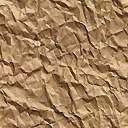 